\Судиславские ВЕДОМОСТИ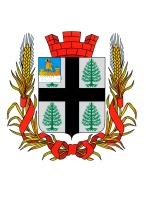 ИНФОРМАЦИОННЫЙ БЮЛЛЕТЕНЬУчредитель: Совет депутатов и администрация городского поселения посёлок Судиславль Судиславского муниципального района Костромской областиРоссийская ФедерацияКостромская областьСудиславский муниципальный районАдминистрация городского поселения поселок СудиславльПостановлениеО6.05.2019 г. № 52О создании комиссии по предупреждениюи ликвидации чрезвычайных ситуацийи обеспечению пожарной безопасностиВ соответствии с Федеральным законом от 6 октября 2003 года № 131 - ФЗ «Об общих принципах организации местного самоуправления в Российской Федерации», для выполнения вопросов местного значения, возложенных на администрацию поселения, и в целях обеспечения единого подхода к организации предупреждения и ликвидации чрезвычайных ситуаций и обеспечению пожарной безопасности населенных пунктов городского поселения поселок Судиславль, а также повышения эффективности работы по обеспечению защиты населения и территории от чрезвычайных ситуаций, администрация городского поселения поселок Судиславль постановляет:1. Создать комиссию городского поселения поселок Судиславль по предупреждению и ликвидации чрезвычайных ситуаций и обеспечению пожарной безопасности (далее – Комиссия).2. Утвердить Положение о Комиссии по предупреждению и ликвидации чрезвычайных ситуаций и обеспечению пожарной безопасности (приложение 1) и ее состав (приложение 2).3. Настоящее постановление вступает в силу со дня подписания и подлежит официальному опубликованию.4. Контроль за выполнением настоящего решения оставляю за собой.Глава городского поселенияпоселок Судиславль                                                                                М.А. БеляеваПриложение №1Положениео комиссии по предупреждению и ликвидации чрезвычайных ситуаций и обеспечению пожарной безопасности1. Общие положения1.1. Комиссия по предупреждению и ликвидации чрезвычайных ситуаций и обеспечению пожарной безопасности (далее – комиссия) является координирующим органом муниципального звена территориальной подсистемы единой государственной системы предупреждения и ликвидации чрезвычайных ситуаций (РСЧС) и предназначена для предупреждения чрезвычайных ситуаций, а в случае их возникновения – для обеспечения безопасности и защиты населения, окружающей среды, уменьшения материальных потерь, локализации и ликвидации чрезвычайных ситуаций и пожаров.1.2. Комиссия является постоянно действующим органом администрации поселения.1.3. Комиссия осуществляет свою деятельность под руководством главы администрации поселения – начальника гражданской обороны поселения.1.4. Правовые основы деятельности комиссии составляют: Конституция Российской Федерации, Федеральный закон «О защите населения и территорий от чрезвычайных ситуаций природного и техногенного характера», Федеральный закон «О пожарной безопасности», Федеральный закон «Об общих принципах организации местного самоуправления в Российской Федерации», постановление Правительства Российской Федерации «О единой государственной системе предупреждения и ликвидации чрезвычайных ситуаций», Постановление Правительства от 14 января 2003 года № 11 «О Правительственной комиссии по предупреждению и ликвидации чрезвычайных ситуаций и обеспечение пожарной безопасности», другие законы и нормативные правовые акты Российской Федерации и нормативные правовые акты Костромской области.1.5. Деятельность комиссии финансируется из бюджета поселения, уровень материального и технического обеспечения ее определяется администрацией поселения.2. Основные задачи и права комиссии2.1. Основными задачами комиссии являются:- организация и контроль за осуществлением мероприятий по предупреждению, ликвидации чрезвычайных ситуаций и пожаров, а также обеспечению надежности работы потенциально опасных объектов в условиях чрезвычайных ситуаций;- организация наблюдения и контроля за состоянием окружающей природной среды и потенциально опасных объектов, прогнозирование чрезвычайных ситуаций;- обеспечение готовности органов управления, сил и средств к действиям в чрезвычайных ситуаций и при тушении пожаров, а также создание и поддержание в состоянии готовности пунктов управления;- организация разработки нормативных правовых актов в области защиты населения и территорий от чрезвычайных ситуаций и пожаров, а также подготовка предложений и решений по совершенствованию вопросов пожарной безопасности;- участие в разработке и осуществлении районных целевых и научно-технических программ, организация разработки и реализации программ поселения по предупреждению,  ликвидации чрезвычайных ситуаций и обеспечение пожарной безопасности;- создание резервов финансовых и материальных ресурсов, необходимых для ликвидации чрезвычайных ситуаций;- взаимодействие с другими комиссиями по чрезвычайных ситуаций, военным командованием и общественными объединениями по вопросам предупреждения, ликвидации чрезвычайных ситуаций и пожаров, а в случае необходимости – принятие решения о направлении сил и средств для оказания помощи этим комиссиям в ликвидации чрезвычайных ситуаций и пожаров;- руководство работами по ликвидации чрезвычайных ситуаций, крупных пожаров, организация привлечения трудоспособного населения к этим работам;- планирование и организация эвакуации населения, размещения эвакуированного населения и возвращение его после ликвидации чрезвычайных ситуаций и пожаров в места постоянного проживания;- организация сбора и обмена информацией в области защиты населения и территорий от чрезвычайных ситуаций и пожаров;- руководство подготовкой населения, должностных лиц органов управления и подразделений РСЧС к действиям в чрезвычайных ситуаций и при пожарах.2.2. Комиссия в соответствии с возложенными на нее задачами выполняет следующие функции:- организует прогнозирование и оценку обстановки на территории поселения, которая может сложиться в результате чрезвычайных ситуаций природного и техногенного характера;- разрабатывает и планирует проведение мероприятий по предупреждению, ликвидации чрезвычайных ситуаций природного и техногенного характера и пожаров;- направляет деятельность территориальных органов государственного надзора и контроля в области защиты населения и территорий от чрезвычайных ситуаций и пожаров;- осуществляет контроль за подготовкой органов управления и сил звена РСЧС, обучением населения действиям в условиях угрозы и возникновения чрезвычайных ситуаций и пожаров;- разрабатывает и вносит на рассмотрение администрации поселения проекты решений по вопросам, связанным с предупреждением и ликвидацией чрезвычайных ситуаций, обеспечением пожарной, промышленной и экологической безопасности;- контролирует деятельность муниципального звена РСЧС, ведомств, организаций и предприятий на подведомственной им территории по вопросам предупреждения и ликвидации чрезвычайных ситуаций и пожаров;- участвует совместно с другими органами управления в рассмотрении вопросов размещения и деятельности потенциально опасных производств;- осуществляет контроль за организацией защиты сельскохозяйственных животных, посадок культурных растений, продовольствия, пищевого сырья, кормов, водоисточников и систем водоснабжения от радиоактивного загрязнения (заражения), химического, бактериологического (биологического) заражения;- организует работу по привлечению общественных организаций и граждан к проведению мероприятий по ликвидации чрезвычайных ситуаций и крупных пожаров.2.3. Комиссия имеет право:- в пределах своей компетенции принимать решения, обязательные для выполнения на территории поселения;- привлекать в установленном порядке силы и средства, входящие в РСЧС, к выполнению аварийно-спасательных и других неотложных работ;- определять в зонах чрезвычайных ситуаций режимы функционирования РСЧС;- приостанавливать функционирование потенциально опасных объектов на территории поселения, вне зависимости от их ведомственной подчиненности, в случае угрозы возникновения чрезвычайных ситуаций и пожаров;- привлекать ведущих специалистов отраслей экономики и организаций к проведению экспертизы потенциально опасных объектов;- направлять по подведомственности материалы о нарушениях требований нормативных правовых актов в области защиты населения и территорий от чрезвычайных ситуаций и обеспечения пожарной безопасности;- рассматривать ходатайства по оказанию финансовой и материальной помощи на мероприятия по ликвидации чрезвычайных ситуаций и вносить предложения по использованию чрезвычайных финансовых и материальных ресурсов из резервного фонда поселения.2.4. На председателя комиссии возлагается:- организация и контроль за осуществлением мероприятий по предупреждению, ликвидации чрезвычайных ситуаций и обеспечение пожарной безопасности, надежности работы потенциально опасных объектов;- обеспечение готовности органов, и пунктов управления, сил и средств к действиям в условиях чрезвычайных ситуаций и пожарах;- введение режимов функционирования муниципального звена ТП РСЧС и звеньев в зависимости от сложившийся обстановки;- организация оповещения органов управления, сил РСЧС и населения об угрозе или возникновении чрезвычайных ситуаций и пожаров, принятых мерах по обеспечению безопасности, о прогнозируемых возможных последствиях чрезвычайных ситуаций, приемах и способах защиты;- организация и координация действий сил наблюдения и контроля, разведки всех видов за состоянием окружающей природной среды и потенциально опасных объектов;- распределение задач, согласование планов действий сил наблюдения и контроля, разведки всех видов за состоянием окружающей природной среды и потенциально опасных объектов;- распределение задач, согласование планов действий между подчиненными, приданными и взаимодействующими органами управления;- согласование действий с комиссией соседних органов местного самоуправления по вопросам совместных действий и обмена информацией;- организация своевременной информации и докладов вышестоящим органам управления о ходе ликвидации чрезвычайных ситуаций и пожаров, и изменениях обстановки.3. Состав комиссии3.1. Комиссия возглавляется главой администрации поселения.3.2. В состав комиссии входят специалисты администрации поселения, органов управления и других организаций. Кроме того, в состав комиссии могут включаться ведущие специалисты отраслей экономики.3.3. Для оценки масштабов чрезвычайных ситуаций в районе бедствия и прогнозирования возможных ее последствий, подготовке предложений главе администрации поселения, председателю комиссии для принятия решения на ликвидацию чрезвычайных ситуаций и пожаров, осуществления непосредственного руководства по проведению аварийно-спасательных и других неотложных работ, а также для организации и поддержания непрерывного взаимодействия с органами РСЧС и другими органами управления силами, привлекаемыми к ликвидации чрезвычайных ситуаций и пожаров, при комиссии создаются оперативные группы.4. Организация работы комиссии4.1. Председатель комиссии несет персональную ответственность за выполнение возложенных на комиссию задач.4.2. Работа комиссии организуется по годовым планам работы.4.3. Заседания комиссии оформляются протоколами.4.4. Справочный материал для работы комиссии разрабатывается каждым членом комиссии по своим направлениям.Приложение №2СОСТАВ КОМИССИИ
ПО ПРЕДУПРЕЖДЕНИЮ И ЛИКВИДАЦИИ
ЧРЕЗВЫЧАЙНЫХ СИТУАЦИЙ
И ОБЕСПЕЧЕНИЮ ПОЖАРНОЙ БЕЗОПАСНОСТИ ГОРОДСКОГО ПОСЕЛЕНИЯ ПОСЕЛОК СУДИСЛАВЛЬРоссийская ФедерацияКостромская областьСудиславский муниципальный районАдминистрация городского поселения поселок СудиславльПОСТАНОВЛЕНИЕ

06.05.2019 г. № 53Об утверждении муниципальной целевой программы«Пожарная безопасность на территории городского поселения поселок СудиславльСудиславского муниципального района Костромской области на 2019 - 2020 годы»В соответствии с Федеральным законом от 21.12.1994 года № 69 - ФЗ «О пожарной безопасности», Федеральным законом от 06.10.2003 года № 131 - ФЗ «Об общих принципах организации местного самоуправления в Российской Федерации», руководствуясь Уставом муниципального образования городского поселение поселок Судислпаль Судиславского  муниципального района Костромской области, администрация городского поселения поселок Судиславль постановляет:1. Утвердить муниципальную целевую программу «Пожарная безопасность на территории городского поселения поселок Судиславль Судиславского муниципального района Костромской области на 2019 - 2020 годы».	2. Настоящее постановление вступает в силу со дня его официального опубликования.Глава городского поселенияпоселок Судиславль                                                                                    М.А. БеляеваМуниципальная целевая программа«Пожарная безопасность на территории городского поселения поселок Судиславль Судиславского муниципального района Костромской  области на 2019 — 2020 годы»Паспорт муниципальной целевой программы «Пожарная безопасность на территории городского поселения  поселок Судиславль Судиславского  муниципального района Костромской области на 2019 - 2020 годы (далее – Программа)»1. Характеристика проблемы и обоснование необходимости её решения программными методамиОбеспечение необходимого уровня пожарной безопасности и минимизация потерь вследствие пожаров являются важными факторами устойчивого социально-экономического развития городского поселения.Положение в области обеспечения пожарной безопасности является сложным. Анализ мер по обеспечению пожарной безопасности в городском поселении в целом свидетельствует о недостаточном уровне данной работы.Исходя из опыта тушения пожаров, статистических данных о них, степени защищенности от пожаров зданий и домов, а также осведомленности населения об элементарных требованиях пожарной безопасности предполагается организация и проведение программных мероприятий, направленных на предупреждение пожаров.С целью предотвращения материального ущерба и гибели людей в результате пожаров одним из рычагов в этой работе является Целевая программа «Пожарная безопасность на территории городского поселения поселок Судиславль Судиславского  муниципального района Костромской области на 2019 - 2020 годы». 2. Цели и задачи ПрограммыЦелью Программы является укрепление системы обеспечения пожарной безопасности, обеспечение оперативного реагирования на угрозы возникновения пожаров, уменьшение гибели, травматизма людей и размера материальных потерь от пожаров.В рамках Программы должны быть решены основные задачи: защита жизни и здоровья граждан; организация обучения мерам пожарной безопасности и пропаганда пожарно-технических знаний; обеспечение надлежащего состояния источников противопожарного водоснабжения; обеспечение беспрепятственного проезда пожарной техники к месту пожара; социальное и экономическое стимулирование участие граждан и организаций в добровольной пожарной охране, в т.ч. участие в борьбе с пожарами.Перечень мероприятий Программы, финансируемых за счет средств бюджета  городского поселения поселок Судиславль, приведен в приложении № 13. Механизм реализации и управления ПрограммойЗаказчик программы обеспечивает ее реализацию посредством применения оптимальных методов управления процессом реализации Программы исходя из ее содержания, с участием заинтересованных лиц, независимо от форм собственности. 4. Ожидаемые результаты от реализации программных мероприятий В ходе реализации Программы в городском поселении поселок Судиславль предусматривается создание организационно-управленческих, финансовых и материально-технических условий, способствующих предотвращению дальнейшего ухудшения пожарной безопасности жилых домов, объектов экономики, улучшению экономической обстановки на территории городского поселения поселок Судиславль. Под конкретными количественными и качественными оценками социальных, экологических и экономических результатов реализации Программы понимаются:- снижение рисков пожаров и смягчения возможных их последствий;- повышение безопасности населения и защищенности от угроз пожаров;- выполнение требований пожарной безопасности, предписаний отдела надзорной  деятельности по Судиславскому району;- создание эффективной системы пожарной безопасности;- повышение культуры и уровня знаний населения при обеспечении требуемого уровня пожарной безопасности людей.5. Организация управления за реализацией Программы и контроль за ходом ее выполненияУправление процессом реализации Программы осуществляется заказчиком Программы.Контроль за ходом выполнения Программы осуществляют: - глава городского поселения поселок Судиславль; - иные государственные органы в соответствии с их компетенцией, определенной законодательством. По итогам реализации Программы  ответственный в области пожарной безопасности городского поселения поселок Судиславль представляет обобщенную информацию о ходе реализации мероприятий Программы главе городского поселения.Приложение № 1Перечень мероприятий муниципальной целевой программы «Пожарная безопасность на территории городского поселения поселок Судиславль Судиславского  муниципального района Костромской области на 2019 - 2020 годы»,финансируемых за счёт средств бюджета городского поселения поселок СудиславльРоссийская ФедерацияКостромская областьСудиславский муниципальный районАдминистрация городского поселения поселок Судиславль                                              ПОСТАНОВЛЕНИЕ16 мая 2019 года № 54«О внесение изменений в постановление № 81 от 06.11.2015 г «Об утверждении перечня организаций для отбывания административного наказания в виде обязательных работ».В соответствии с частью 2 статьи 32.13 Кодекса об административных правонарушениях Российской Федерации, руководствуясь Уставом городского поселения посёлок Судиславль,администрация городского поселения посёлок Судиславль постановляет:1. Внести изменения в постановление от 06.11.2015 г  №81 «Об утверждении  перечня организаций для отбывания  административного наказания в виде обязательных работ»  следующие изменения:1.1. заменить перечень организаций для отбывания административного наказания в виде обязательных работ (приложение № 1).1.2. заменить перечень видов работ для отбывания административного наказания в виде обязательных работ (приложение № 2).2. Настоящее постановление вступает в силу со дня опубликования в информационном бюллетене «Судиславские ведомости».Глава городскогопоселения поселок Судиславль:						М.А.БеляеваПриложение № 1К постановлению администрациигородского поселения посёлок Судиславльот ___________ г. № __54___ПЕРЕЧЕНЬорганизаций для отбывания административного наказания в виде обязательных работПриложение № 2К постановлению администрациигородского поселения посёлок Судиславльот ___________ г. № __54___Переченьвидов работ для отбывания административного наказания в виде обязательных работ1. Благоустройство, озеленение и уборка территории городского поселения поселок Судиславль.2. Поддержание в надлежащем состоянии городских парков и мест массового отдыха.3. Выполнение погрузочно-разгрузочных работ, связанных с поддержанием чистоты и порядка на территории городского поселения поселок Судиславль.4. Расчистка территории общественных мест от снега, наледи в зимнее время.5. Уборка мест погребения на территории городского поселения поселок Судиславль.6. Уборка помещений, зданий, сооружений, находящихся в муниципальной собственности, и прилегающей к ним территории. 7. Участие в общественно - значимых, в том числе аварийных работах.РОССИЙСКАЯ ФЕДЕРАЦИЯКОСТРОМСКАЯ ОБЛАСТЬ
СУДИСЛАВСКИЙ МУНИЦИПАЛЬНЫЙ РАЙОНГОРОДСКОЕ ПОСЕЛЕНИЕ ПОСЕЛОК СУДИСЛАВЛЬПОСТАНОВЛЕНИЕ16.05.2019 г. № 55О порядке установления особого противопожарного режима в населенных пунктах, граничащих с лесными участкамиНа основании Федерального закона от 21 декабря 1994 № 69-ФЗ «О пожарной безопасности» и Федерального закона от 30.10.2003 № 131 «Об общих принципах организации местного самоуправления в Российской Федерации», п. 17 Правил противопожарного режима в Российской Федерации, утвержденных постановлением Правительства Российской Федерации от 25.04.2012 № 390 «О противопожарном режиме» и в целях недопущения пожаров, Администрация городского поселения поселок Судиславль постановляет:1. Утвердить Порядок установления особого противопожарного режима в населенных пунктах, граничащих с лесными участками (приложение № 1).2. Утвердить Перечень оснований для установления особого противопожарного режима (приложение № 2).3. Утвердить Перечень дополнительных требований пожарной безопасности, действующих в период особого противопожарного режима (приложение № 3).4. Настоящее постановление вступает в силу с момента его подписания.Глава городского поселения поселокСудиславского муниципального района Костромской области: 							М.А. БеляеваПриложение № 1 к постановлению администрациигородского поселения поселок Судиславльот 16.05.2019 г. № 55 Порядокустановления особого противопожарного режима1. Настоящий Порядок установления особого противопожарного режима на территории муниципального образования городского поселения поселок Судиславль действует в соответствии с Федеральным законом от 21 декабря 1994 года № 69-ФЗ «О пожарной безопасности», Федеральным законом от 30.10.2003 № 131 «Об общих принципах организации местного самоуправления в Российской Федерации», п. 17 Правил противопожарного режима в Российской Федерации, утвержденных постановлением Правительства Российской Федерации от 25.04.2012 № 390 «О противопожарном режиме.2. Противопожарный режим - правила поведения людей, порядок организации производства и (или) содержания помещений (территорий), обеспечивающие предупреждение нарушений требований пожарной безопасности и тушение пожаров.3. В случае повышения пожарной опасности глава муниципального образования сельского поселения своим постановлением устанавливает населенных пунктах, граничащих с лесными участками особый противопожарный режим. Постановление об установлении особого противопожарного режима является обязательным для исполнения предприятиями, организациями, учреждениями. 4. На период действия особого противопожарного режима населенных пунктах, граничащих с лесными участками устанавливаются дополнительные требования пожарной безопасности, предусмотренные техническими регламентами и стандартами, нормами пожарной безопасности, правилами пожарной безопасности, инструкциями и иными документами, содержащими соответственно обязательные и рекомендательные требования пожарной безопасности.5. В рамках обеспечения особого противопожарного режима в населенных пунктах граничащих с лесными участками разрабатываются и проводятся следующие мероприятия:- создает оперативный штаб по борьбе с пожарами;- принимаются необходимые меры по своевременной очистке территории от горючих отходов и мусора;- информируются в установленном законодательством порядке уполномоченные органы о нарушениях требования пожарной безопасности;- организуется наблюдение за противопожарным состоянием территории и в прилегающей к ней зонам, путем несения дежурства гражданами и работниками организаций;- предусматриваются мероприятия, исключающие возможность переброса огня от лесных пожаров на здания и сооружения учреждений и на прилегающие к ним зоны;- проводится разъяснительная работа с населением об опасности разведения костров на территории населенных пунктов и на прилегающих к ним зонах;- организуется силами населенных пунктов, а также членов добровольных пожарных формирований патрулирование в пределах населенных пунктов с первичными средствами пожаротушения, а также подготовка для возможного использования имеющейся водовозной и землеройной техники (в том числе обеспечение ее водительским составом и горюче-смазочными материалами); - организуется круглосуточное дежурство имеющихся подразделений добровольной пожарной охраны и пожарной (приспособленной для целей пожаротушения) техники;- обеспечивается запас воды для целей пожаротушения;- принимаются иные дополнительные меры пожарной безопасности, не противоречащие законодательству Российской Федерации и Костромской области.Приложение № 2 к постановлению администрациигородского поселения поселок Судиславльот 16.05.2019 г. № 55 Переченьоснований для установления особого противопожарного режимаКрупные лесные пожары на площади 25 гектаров и более.Увеличение количества пожаров или случаев гибели на пожарах людей в населенных пунктах.Возникновение крупных лесных пожаров.Возникновение 3-го, 4-го или 5-го класса  Пожарной опасности в лесах по условиям погоды в соответствии с приказом Министерства сельского хозяйства РФ от 16 декабря 2008 г. № 532 «Об утверждении классификации природной пожарной опасности лесов и классификации пожарной опасности в лесах по условиям погоды, а также требований к мерам пожарной безопасности в лесах в зависимости от целевого назначения лесов, показателей природной пожарной опасности в лесах по условиям погоды», а также вне зависимости от класса пожарной опасности, при обстоятельствах, требующих неотложных мер по защите населения, организации тушения пожаров и проведению аварийно-спасательных работ.Сильный ветер (в том числе смерчи и шквалы) со скоростью ветра в порывах 30 и более метров в секунду.Температура воздуха +250C и выше в течение семи суток и более.Приложение № 3 к постановлению администрациигородского поселения поселок Судиславль от 16.05.2019 г. № 55 Переченьдополнительных требований пожарной безопасности,действующих в период особого противопожарного режима в населенных пунктах, граничащих с лесными участками1. Организация дежурства граждан, в помощь членам пожарной охраны.2. Обеспечение создания в населенных пунктах, у каждого жилого строения запасов воды для тушения пожара.3. Подготовка для возможного использования имеющейся водовозной и землеройной техники.4. Организация патрулирования территорий населенных пунктов силами граждан с первичными средствами пожаротушения.5. Проведение разъяснительной работы о мерах пожарной безопасности и действиях в случае пожара через средства массовой информации на безвозмездной основе.6. Проведение эвакуации населения и объектов за пределы территории, на которой введен особый противопожарный режим, в случае явной угрозы жизни и здоровью людей.7. Проведение работ по прокладке и восстановлению минерализованных полос шириной не менее 3 метров по периметру населенных пунктов, детских оздоровительных лагерей, садовых участков, расположенных в лесных массивах.8. На время действия особого противопожарного режима повсеместно запретить:- сжигание мусора и травы;- посещение мест отдыха в лесных массивах;- отжиг стерни и сухой травы;- посещение гражданами лесов;- проведение определенных видов деятельности на отдельных участках лесного фонда и не входящих в лесной фонд территориях (вырубка леса, охота и рыболовство).РОССИЙСКАЯ  ФЕДЕРАЦИЯКОСТРОМСКАЯ ОБЛАСТЬСУДИСЛАВСКИЙ МУНИЦИПАЛЬНЫЙ РАЙОНАДМИНИСТРАЦИЯ ГОРОДСКОГО ПОСЕЛЕНИЯ ПОСЕЛОК СУДИСЛАВЛЬПОСТАНОВЛЕНИЕ16.05.2019 год № 56Об определении форм участия граждан в обеспечении первичных мер пожарной безопасности городского поселения поселок СудиславльВ соответствии с федеральными законами от 18 ноября 1994 г. № 69-ФЗ «О пожарной безопасности», от 6 октября 2003 года № 131-ФЗ «Об общих принципах организации местного самоуправления в Российской Федерации», и в целях определения форм участия граждан в обеспечении первичных мер пожарной безопасности на территории городского поселения поселок СудиславлЬ администрация городского поселения поселок Судиславль постановляет:Определить, что формами участия граждан в обеспечении первичных мер пожарной безопасности на территории городского поселения являются:соблюдение правил пожарной безопасности на работе и в быту;наличие в помещениях и строениях находящихся в их собственности первичных средств тушения пожаров;принятие посильных мер по спасению людей, имущества и тушению пожара до прибытия пожарной охраны;оказание содействия пожарной охране при тушении пожаравыполнение предписаний и иных законных требований должностных лиц государственного пожарного надзора;предоставление в порядке, установленном законодательством, возможности должностным лицам государственного пожарного надзора проводить обследования и проверки принадлежащих им производственных, хозяйственных, жилых и иных помещений и строений в целях контроля за соблюдением требований пожарной безопасности и пресечения их нарушений.2. Опубликовать настоящее постановление в информационном бюллетене «Судиславский вестник».3. Постановление вступает в силу со дня его подписания.Глава городского поселения    		         поселок Судиславль                                         				М.А. БеляеваРОССИЙСКАЯ  ФЕДЕРАЦИЯКОСТРОМСКАЯ ОБЛАСТЬСУДИСЛАВСКИЙ МУНИЦИПАЛЬНЫЙ РАЙОНАДМИНИСТРАЦИЯ ГОРОДСКОГО ПОСЕЛЕНИЯ ПОСЕЛОК СУДИСЛАВЛЬПОСТАНОВЛЕНИЕ16.05.2019 г. № 57О внесении изменений в постановление администрации городского поселения поселок Судиславль № 21 от 19.02.2019г."О Порядке предоставления субсидий из бюджета городского поселения поселок Судиславль на частичное возмещение затрат, связанных с оказанием коммунальных услуг водоснабжения и водоотведения  населения в границах городского поселения поселок Судиславль"В соответствии со статьей 78 Бюджетного кодекса Российской Федерации, постановлением Правительства Российской Федерации от 06.09.2016 г. № 887 «Об общих требованиях к нормативным правовым актам, муниципальным правовым актам, регулирующим предоставление субсидий юридическим лицам (за исключением субсидий государственным (муниципальным) учреждениям), индивидуальным предпринимателям, а также физическим лицам - производителям товаров, работ, услуг»,Администрация городского поселения поселок Судиславль постановляет:1. пункт 9.9, 9.10 изложить в следующей редакции9.9.  копии документов бухгалтерского учета,  подтверждающих фактические затраты и доходы от оказания услуг по водоснабжению и водоотведению населения по установленным тарифам, заверенных руководителем Предприятия.Документы, указанные в подпунктах 9.1., 9.6., 9.7. (кроме расшифровки расходов по статьям затрат и объемами отпуска воды и объемами отвода коммунально-бытовых сточных вод, данные документы предоставляются самостоятельно согласно пункта 9.8. настоящего пункта) настоящего пункта, запрашиваются Главным распорядителем посредством межведомственного взаимодействия.Предприятие вправе по собственной инициативе представить Главному распорядителю документы, указанные в подпунктах в подпунктах 9.1., 9.6., 9.7.  настоящего пункта.При неоднократном предоставлении Предприятием заявления о предоставлении Субсидии в соответствующем финансовом году документы, указанные в подпунктах 9.1.-9.7. настоящего пункта предоставляются однократно.Ответственность за достоверность представленных Главному распорядителю документов и сведений в них несут лица, указанные в подпунктах 9.2. и 9.3. настоящего пункта. 9.10. Лица, указанные в пункте 4 настоящего Порядка, имеют право представлять в Администрацию городского поселения поселок Судиславль ежеквартально в срок до 1 числа месяца следующего за отчетным документы, указанные в пункте 9 настоящего Порядка.2. Контроль исполнения настоящего постановления оставляю за собой.3.Настоящее постановление вступает в силу со дня его официального  опубликования в информационном бюллетене «Судиславские ведомости» и распространяется на правоотношения, возникшие с 16.05.2019 года.Глава городского поселения поселок Судиславль							М.А. БеляеваРоссийская ФедерацияКостромская областьСудиславский муниципальный районАдминистрация городского поселения поселок СудиславльПостановление24.05.2019 г. № 59О проведении на территориигородского поселения поселокСудиславль мероприятий, посвященныхДню защиты детей	В соответствии с п. 12 ст. 7 Устава городского поселения поселок Судиславль Судиславского муниципального района Костромской областиАдминистрация городского поселения поселок Судиславль постановляет:Провести 02.06.2019 г. праздничные мероприятия на ул. Юрьева (участок улицы от д. 1 (Дом народного творчества и досуга) до д. 4 (автовокзал)) и на территории около магазина Универмаг по ул. Костромская, посвященные Дню защиты детей с 11.00 час. до 15.00 час.Запретить движение автомобильного автотранспорта 02.06.2019 г.с 09.00 час. до 15.00 час. на участке дороги:- ул. Юрьева от д. 1 (Дом народного творчества и досуга) до д. 4 (автовокзал). с 11.00 час. до 15.00 час. на участке дороги:- ул. Голубкова (поворот с ул. Костромская) до д. 4.В период действия ограничения производить движение автотранспорта по автодороге Кострома-Шарья-Киров-Пермь.Выставить турникеты для обеспечения безопасности движения автотранспорта во время проведения мероприятия (ответственный: Коновалова О.В. – директор МКУ «Чистый город»).Рекомендовать начальнику ОП № 16 МО МВД России «Островский» майору полиции Сосновскому С.В. обеспечить безопасность дорожного движения.Контроль за выполнением настоящего постановления оставляю за собой.Настоящее постановление вступает в силу со дня его официального опубликования.И.о. главы городского поселенияпоселок Судиславль:						        А.А.МаляроваРоссийская ФедерацияКостромская областьСудиславский муниципальный районГородское поселение поселок СудиславльСовет депутатовРЕШЕНИЕ24.05.2019 г. № 20О внесении изменений и дополнении в решениеСовета депутатов городского поселения поселок Судиславль от 13.12.2018 г. № 66" О бюджете городского поселения поселок Судиславль на 2019 год»Рассмотрев проект решения Совета депутатов городского поселения поселок Судиславль «О внесении изменений и дополнений в решение Совета депутатов городского поселения поселок Судиславль от 13.12.2018 г. № 66 «О бюджете городского поселения поселок Судиславль на 2019 год», внесенный   главой городского поселения поселок Судиславль Беляевой М.А. в порядке правотворческой инициативы, Совет депутатов решил:	1. Внести в решение Совета депутатов городского поселения поселок Судиславль от 13.12.2018 г. № 66 «О бюджете городского поселения поселок Судиславль на 2019 год» следующие изменения :	1.1 Статью 1 изложить в новой редакции	Статья 1. Основные характеристики бюджета городского поселения поселок Судиславль на 2019 год. Утвердить основные характеристики бюджета городского поселения поселок Судиславль на 2019 год:	1) общий объем доходов бюджета поселения в сумме 39 583,779 тыс. руб., в том числе объем безвозмездных поступлений в сумме 23 421,779 тыс. руб.;	2) общий объем расходов бюджета поселения в сумме 44 380,979 тыс. руб.	3) дефицит бюджета муниципального района в сумме 4 797,2 тыс. руб.»	1.2 Приложения 3; 4; 5; 7 изложить в новой редакции, согласно приложениям 1; 2; 3; 4 к настоящему  решению. 	2. Настоящее решение направить главе городского поселения  Беляевой М.А. для подписания и опубликования.	3. Контроль за исполнением настоящего решения возложить на постоянную депутатскую комиссию по экономике, бюджету и налогам.	4. Настоящее решение вступает в силу со дня его официального опубликования.Приложение 1к решению Совета депутатов городского поселения поселок Судиславль от 24.05.2019 г. № 18Приложение 3Поступление доходов на 2019 год в городское поселение поселок СудиславльПриложение 2к решению Совета депутатов городского поселения поселок Судиславль от 24.05.2019 г. №  18Приложение 4Расходы бюджета городского поселения поселок Судиславль на 2019 год. Распределение расходов бюджета городского поселения поселок Судиславль на 2019 год по разделам, подразделам, целевым статьям, группам(группам и подгруппам), видом расходовПриложение 3к решению Совета депутатов городского поселенияпоселок Судиславль от 24.05.2019 г. №  18Приложение 5Ведомственная структура расходов бюджета городского поселения поселок Судиславль на 2019 год.                                                                                             Приложение 4к решению Совета депутатов городского поселения поселок Судиславль от 24.05.2019 г. №  18Приложение 7Источники финансирования дефицита бюджета городского поселенияпоселок Судиславль на 2019 г.(тыс.рублей)                                                                                                                                                                   О проекте решения Совета депутатов городского поселения п. Судиславль «О внесении изменений и дополнений в решение Совета депутатов городского поселения посёлок Судиславль  № 66 от 13.12.2018 г. «О бюджете городского поселения поселок Судиславль на 2018 г."              24.05.2019 г.         Внести следующие изменения: В приложении 4 добавляем суммы расходов по следующим КБК:В связи с дополнительными расходами по приобретению  автомобилей РЕНО и ГАЗ - регистрация, страховка, доп. оборудование к автомобилю рено (автошины в кол-ве 4 шт,, диски 4 шт, брызговики4 шт) необходима дополнительная сумма 26,3.Российская ФедерацияКостромская областьСудиславский муниципальный районГородское поселение поселок СудиславльСовет депутатовРЕШЕНИЕ31.05.2019 г. № 21О внесении изменений и дополнений в решениеСовета депутатов городского поселенияпоселок Судиславль от 13.12.2018 г. № 66" О бюджете городского поселения поселок Судиславльна 2019 год»Рассмотрев проект решения Совета депутатов городского поселения поселок Судиславль «О внесении изменений и дополнений в решение Совета депутатов городского поселения поселок Судиславль от 13.12.2018 г. № 66 «О бюджете городского поселения поселок Судиславль на 2019 год», внесенный   главой городского поселения поселок Судиславль Беляевой М.А. в порядке правотворческой инициативы, Совет депутатов решил:1. Внести в решение Совета депутатов городского поселения поселок Судиславль от 13.12.2018 г. № 66 «О бюджете городского поселения поселок Судиславль на 2019 год» следующие изменения :1.1 Статью 1 изложить в новой редакцииСтатья 1. Основные характеристики бюджета городского поселения поселок Судиславль на 2019 год.Утвердить основные характеристики бюджета городского поселения поселок Судиславль на 2019 год:1) общий объем доходов бюджета поселения в сумме 39 583,779 тыс. руб., в том числе объем безвозмездных поступлений в сумме 23 421,779 тыс. руб.;2) общий объем расходов бюджета поселения в сумме 44 380,979 тыс. руб.3) дефицит бюджета муниципального района в сумме 4 797,2 тыс. руб.»1.2 Приложения 3; 4; 5; 7 изложить в новой редакции, согласно приложениям 1; 2; 3; 4 к настоящему  решению.2. Настоящее решение направить главе городского поселения  Беляевой М.А. для подписания и опубликования.3. Контроль за исполнением настоящего решения возложить на постоянную депутатскую комиссию по экономике, бюджету и налогам.4. Настоящее решение вступает в силу со дня его официального опубликования.Приложение 1к решению Совета депутатов городского поселенияпоселок Судиславль от 31.05.2019 г. № 21Приложение 3Поступление доходов на 2019 год в городское поселение поселок СудиславльПриложение 2к решению Совета депутатов городского поселенияпоселок Судиславль от 31.05.2019 г. №  21Приложение 4Расходы бюджета городского поселения поселок Судиславль на 2019 год.Распределение расходов бюджета городского поселения поселок Судиславль на 2019 год по разделам, подразделам, целевым статьям, группам(группам и подгруппам), видом расходовПриложение 3к решению Совета депутатов городского поселенияпоселок Судиславль от 31.05.2019 г. №  21Приложение 5Ведомственная структура расходов бюджета городского поселения поселок Судиславль на 2019 год.Приложение 4к решению Совета депутатов городского поселенияпоселок Судиславль от 31.05.2019 г. №  21Приложение 7Источники финансирования дефицита бюджета городского поселенияпоселок Судиславль на 2019 г.(тыс.рублей)Российская ФедерацияКостромская область           Судиславский муниципальный район             Городское поселение поселок СудиславльСовет депутатов РЕШЕНИЕ от 31.05.2019 г. № 22Об утверждении отчета об исполнении бюджета   городского поселения поселок Судиславль Судиславского муниципального района Костромской области  за  2018 год	Рассмотрев проект решения Совета депутатов городского поселения Судиславского муниципального района Костромской области «Об исполнении бюджета городского поселения Судиславского муниципального района Костромской области за 2018 год», Совет депутатов городского поселения поселок Судиславль Судиславского муниципального района отмечает:- по доходам бюджет городского поселения поселок Судиславль за 2018 год  исполнен на      33 934 184,44 руб. или 98,2 % от утвержденного плана  34 533 398,00 руб.  - план по собственным доходным источникам выполнен на  102,9 % к годовому плану (утверждено на год  14 283 000,00 руб. исполнено 14 843 304,44 руб.);- план по безвозмездным поступлениям в бюджет поселения выполнен на 94,3 % к годовому плану (утверждено на год 20 250 398,00 руб. исполнено 19 090 880,00 руб.). Из них дотация на выравнивание бюджетной обеспеченности в сумме 2 383 000,00 руб., субсидии  1 579 118 руб., субвенции в сумме 11 400,00 руб., прочие межбюджетные трансферты в сумме 15 323 388 руб., прочие безвозмездные поступления от негосударственных организаций в сумме 15 500 руб., прочие безвозмездные поступления 81 677 руб., возврат субсидий в сумме 303 203 руб.- бюджет поселения по расходам выполнен на 96,9% к годовому плану (утверждено на год 39 213 503,00 руб. исполнено 38 010 118,43 руб.)- задолженность по кредиту по состоянию на 1 января 2019 года составляет 6 365 000,00 руб.- по состоянию на 1 января 2019 года просроченная кредиторская задолженность составляет 63 990 руб. , учитывая вышеизложенное,Совет депутатов решил:	1. Утвердить отчет об исполнении бюджета городского поселения поселок Судиславль Судиславского муниципального района Костромской области за 2018 год: по доходам в сумме  33 934 184,44 руб.по расходам в сумме  38 010 118,43 руб.по источникам внутреннего финансирования бюджета  в сумме - 4 0756 933,99 руб. (Приложение 1).2. Утвердить отчеты главных распорядителей  и распорядителей средств бюджета городского поселения поселок Судиславль  по ведомственной структуре расходов в сумме  38 010 118,43 руб.   (Приложение 2).3.  Утвердить отчет об использовании средств резервного фонда администрации городского поселения поселок Судиславль Судиславского муниципального района за 2018 год  (Приложение 3).4. Утвердить Сведения о численности муниципальных служащих органов местного самоуправления городского поселения поселок Судиславль Судиславского муниципального района Костромской  области и фактических затратах на их денежное содержание за 2018 год принять к сведению (Приложение 4).5.   Настоящее решение вступает в силу со дня официального опубликования. Приложение 1к Решению Совета депутатов городского поселения поселок Судиславль от 31.05.2019 № 22     Отчет об исполнении бюджета городского поселения поселок Судиславль Судиславского муниципального района Костромской области за 2018 годРасходыИсточники внутреннего финансирования дефицита бюджета городского поселения поселок Судиславль Судиславского муниципального района Костромской области за  2018 год  Приложение 2к Решению Совета депутатов городского поселения поселок Судиславль от 31.05.2019 г.  № 22 Ведомственная структура расходов бюджета городского поселения поселок Судиславль Судиславского муниципального района на 2018 годПриложение 3к Решению Совета депутатов городского поселения поселок Судиславль от 31.05.2019г. № 22     Отчет об использовании средств резервного фонда администрации городского поселения поселок Судиславль Судиславского муниципального района Костромской области за 2018 годПриложение 4к Решению Совета депутатов городского поселения поселок Судиславль от  31.05.2019г. № 22    Информация о численности муниципальных служащих администрации городского поселения поселок Судиславль и фактических затратах на денежное содержание за  2018 годБюллетень выходит: с 05 июля 2006 г.                                                 № 8,  понедельник 3 июня  2019 года.                                        2 раза в месяц 06.05.2019 г№5206.05.2019г№5316.05.2019г№5416.05.2019г№5516.05.2019г №5616.05.2019г№5724.05.2019г№5924.05.2019г№2031.05.2019г№2131.05.2019г№2206.05.2019 г№5206.05.2019г№5316.05.2019г№5416.05.2019г№5516.05.2019г №5616.05.2019г№5724.05.2019г№5924.05.2019г№2031.05.2019г№2131.05.2019г№22СОДЕРЖАНИЕ: Постановления Администрации городского поселения поселок СудиславльО создании комиссии по предупреждению и ликвидации чрезвычайных ситуаций и обеспечению пожарной безопасности.Об утверждении муниципальной целевой программы «Пожарная безопасность на территории городского поселения  поселок Судиславль Судиславского муниципального района Костромской области на 2019-2020 годы»О внесении изменений в постановление №81 от06.11.2015г «Об утверждении перечня организаций для отбывания административного наказания в виде обязательных работ».О порядке установления особого противопожарного режима в населенных пунктах, граничащих с лесными участками.Об определении форм участия граждан в обеспечении первичных мер пожарной безопасности на территории городского поселения поселок Судиславль.О внесении изменений в постановление администрации городского поселения поселок Судиславль №  21 от 19.02.2019 г. «О порядке предоставления субсидий из бюджета городского поселения поселок Судиславль на частичное возмещение затрат, связанных с оказанием коммунальных услуг водоснабжения и водоотведения населения в границах городского поселения поселок Судиславль».О проведении на территории городского поселения поселок Судиславль мероприятий, посвященных Дню защиты детей..Решения Совета депутатов городского поселения поселок СудиславльО внесении изменений и дополнений в режиме Совета депутатов городского поселения поселок Судиславль №66 от 13.12.2018 г «О бюджете городского поселения поселок Судиславль на 2019 год».О внесении изменений и дополнений в решение Совета депутатов городского поселения поселок Судиславль №66 от 13.12.2018 г «О бюджете городского поселения поселок Судиславль на 2019 год».Отчет об исполнении бюджета городского поселения поселок Судиславль за 2018 год.СОДЕРЖАНИЕ: Постановления Администрации городского поселения поселок СудиславльО создании комиссии по предупреждению и ликвидации чрезвычайных ситуаций и обеспечению пожарной безопасности.Об утверждении муниципальной целевой программы «Пожарная безопасность на территории городского поселения  поселок Судиславль Судиславского муниципального района Костромской области на 2019-2020 годы»О внесении изменений в постановление №81 от06.11.2015г «Об утверждении перечня организаций для отбывания административного наказания в виде обязательных работ».О порядке установления особого противопожарного режима в населенных пунктах, граничащих с лесными участками.Об определении форм участия граждан в обеспечении первичных мер пожарной безопасности на территории городского поселения поселок Судиславль.О внесении изменений в постановление администрации городского поселения поселок Судиславль №  21 от 19.02.2019 г. «О порядке предоставления субсидий из бюджета городского поселения поселок Судиславль на частичное возмещение затрат, связанных с оказанием коммунальных услуг водоснабжения и водоотведения населения в границах городского поселения поселок Судиславль».О проведении на территории городского поселения поселок Судиславль мероприятий, посвященных Дню защиты детей..Решения Совета депутатов городского поселения поселок СудиславльО внесении изменений и дополнений в режиме Совета депутатов городского поселения поселок Судиславль №66 от 13.12.2018 г «О бюджете городского поселения поселок Судиславль на 2019 год».О внесении изменений и дополнений в решение Совета депутатов городского поселения поселок Судиславль №66 от 13.12.2018 г «О бюджете городского поселения поселок Судиславль на 2019 год».Отчет об исполнении бюджета городского поселения поселок Судиславль за 2018 год.271316202123245991Должность в КЧС и ПБДолжность в организации1. Председатель КЧС и ПБ1).Глава городского поселения п. Судиславль2. Заместитель председателя КЧС и ПБ2).Заместитель главы городского поселения п. Судиславль3. Члены КЧС и ПБ3).Советник главы администрации4).Советник главы администрации5).Директор МКУ «Чистый город»6).Директор МУП «Судиславль-Водоканал» 4. Секретарь КЧС и ПБ7) Заместитель директора МКУ «Чистый город»Наименование Программы«Пожарная безопасность на территории городского поселения поселок Судиславль Судиславского  муниципального района Костромской области (далее – городское поселение поселок Судиславль) на 2019 - 2020 годы» Основание для разработкиФедеральный закон от 21.12.1994 года № 69 - ФЗ «О пожарной безопасности, Федеральный закон от 06.10.2003 года № 131 - ФЗ «Об общих принципах организации местного самоуправления в РФ»Заказчик ПрограммыАдминистрация городского поселения поселок СудиславльРазработчик ПрограммыАдминистрация городского поселения поселок СудиславльЦель и задачи ПрограммыЦель: создание и обеспечение необходимых условий для повышения пожарной безопасности населенного пункта, защищенности граждан, организаций от пожаров, предупреждения и смягчения их последствий, а также повышение степени готовности всех сил и средств для тушения пожаров. Задачи: защита жизни и здоровья граждан, обеспечения надлежащего состояния источников противопожарного водоснабжения, обеспечение беспрепятственного проезда пожарной техники к месту пожара, организация обучения мерам пожарной безопасности и пропаганда пожарно-технических знаний, социальное и экономическое стимулирование участия граждан и организаций в добровольной пожарной охране, в т.ч. участия в борьбе с пожарами.Срок реализацииМероприятия Программы будут осуществляться в период с 2019 по 2020 г.г.ИсполнителиАдминистрация городского поселения поселок СудиславльОбъем финансирования из местного бюджетаОбщий объем средств, направленных на реализацию программных мероприятий, составляет 550 тыс. руб из бюджета городского  поселения поселок Судиславль, в том числе:2019 г. – 300 тыс. руб., 2020 г. – 250 тыс.руб.Объемы финансирования программы подлежат ежегодной корректировки с учетом возможностей местного бюджета.Ожидаемые конечные результаты реализации программы- поступательное снижение общего количества пожаров и гибели людей;  - ликвидация пожаров в короткие сроки без наступления тяжких последствий; - снижение числа травмированных и пострадавших людей на пожарах в результате правильных действий при обнаружении пожаров и эвакуации; - повышение уровня пожарной безопасности и обеспечение оптимального реагирования на угрозы возникновения пожаров со стороны населения;  снижение размеров общего материального ущерба, нанесенного пожарами; - участие общественности в профилактических мероприятиях по предупреждению пожаров и гибели людей.Контроль за исполнением программыУправление и контроль за исполнением муниципальной целевой программы осуществляет  глава городского поселения поселок Судиславль№ п/пМероприятияСроки исполненияВсего (тыс. руб)Объем финансирования по годам (тыс. руб)Объем финансирования по годам (тыс. руб)Объем финансирования по годам (тыс. руб)№ п/пМероприятияСроки исполненияВсего (тыс. руб)2019202020201.Содержание и ремонт противопожарного водоснабжения2019 – 20201.1.Содержание пожарных водоемов2019 - 20202001001001001.2.оборудование подъездов к пожарным водоемам2019 - 20202921461461462Реализация мероприятий, направленных на соблюдение правил пожарной безопасности2019- 20202 1изготовление аншлагов, памяток2019 - 20204,02,02,02,02 2опубликование статей, выступление в СМИ2019 - 20202 3Установка пожарной сигнализации2019 - 202050503Установка, замена указателей пожарных водоемов2019 - 20204,02,02,02,04Оказание поддержки добровольным пожарным дружинам2019 - 20206Обучение сотрудников по ГО и ЧС2019 - 2020Без материальных затрат7Зимнее содержание дорог и проездов для обеспечения пожарной безопасности2019 - 20208Создание противопожарных полос2019 - 20209Проверка пожаробезопасности помещений, зданий и муниципального жилого фонда.2019 - 2020ИТОГО:ИТОГО:550300250250Населенный пунктУлицаНомер домаАдминистрация городского поселения посёлок Судиславльп.Судиславль  Советская18бМестная православная религиозная организация Прихода Преображения Господня п.Судиславль Костромской епархии Русской Православной  Церквип.СудиславльСоборная гора3Муниципальное учреждение здравоохранения Судиславская центральная районная больницап.СудиславльЛуначарского51Муниципальное образовательное учреждение дополнительного образования детей Детская Музыкальная школа Судиславского муниципального района Костромской областип.СудиславльКомсомольская27Муниципальное общеобразовательное учреждение Судиславская  основная общеобразовательная школа Судиславского муниципального района Костромской областип.СудиславльКомсомольская37 аМуниципальное общеобразовательное учреждение Судиславская  средняя общеобразовательная школа Судиславского муниципального района Костромской областип.СудиславльОктябрьская23Муниципальное дошкольное образовательное  учреждение детский сад «Березка» Судиславского муниципального района Костромской областип.СудиславльСоветская19 аМуниципальное дошкольное общеобразовательное учреждение детский сад «Петушок» Судиславского муниципального района Костромской областип.СудиславльМичурина38Муниципальное дошкольное образовательное учреждение детский сад «Солнышко» Судиславского муниципального района Костромской областип.СудиславльГагарина12Акционерное общество «КС-Среда»п.СудиславльЗаводская2Общество с ограниченной ответственностью «Ремикс»п.СудиславльКомсомольская36ИП Масленников С.Ф.п.СудиславльКомсомольская36ИП Веселов А.Н.п.СудиславльМира44ИП Серегинп.СудиславльЗаводская1/2ИП Махов С.А.п.СудиславльИП Климкович И.А.п.СудиславльООО Интегралп.СудиславльШаховское шоссе19ООО Фабрика «Судиславль»п.СудиславльКостромская2бМКУ «Чистый город»п.СудиславльСоветская18бИП Шмелева А.С.п.СудиславльМУП Судиславль-Водоканалп.СудиславльСоветская 18бИП Курбанова АХКп.Судиславль8 Марта8ИП Меликов М.М.п.СудиславльШаховское шоссе9АО Судиславскоеп.СудиславльСоветская35ОСП по Судиславскому районуп.СудиславльСоветская 18бГлава городского поселения поселок СудиславльПредседатель Совета депутатов городского поселения поселок Судиславль                                  М.А. Беляева                                С.В. МамонтовКод бюджетной классификацииНаименование кода поступлений в бюджет, группы, подгруппы, статьи, подстатьи, элемента, подвида доходовВсего2019 г тыс.руб.100 00000 00 0000 000Налоговые и неналоговые доходы16162,0Налоговые доходы15277,0101 00000 00 0000 000Налоги на прибыль, доходы10247,0101 02000 01 0000 110Налог на доходы физических лиц10247,0101 02010 01 0000 110Налог на доходы физических лиц с доходов, источником которым является налоговый агент, за исключением доходов, в отношении которых исчисление и уплата налога осуществляются в соответствии со статьями 227,227.1 и 228 НК РФ10165,0101 02020 01 0000 110Налог на доходы физических лиц с доходов, полученных от осуществления деятельности  физическими лицами, зарегистрированными в качестве индивидуальных предпринимателей, нотариусов, занимающихся частной практикой, адвокатов, учредивших адвокатские кабинеты и других лиц, занимающихся частной практикой в соответствии со ст. 227 НК РФ45,0101 02030 01 0000 110Налог на доходы физических лиц с доходов, полученных физическими лицами в соответствии со ст.228 НК РФ32,0101 02040 01 0000 110Налог на доходы физических лиц в виде фиксированных авансовых платежей с доходов, полученных физическими лицами, являющимися иностранными гражданами, осуществляющими трудовую деятельность по найму у физических лиц на основании патента в соответствии со ст.227.1 НК РФ5,0103 00000 00 0000 000Налоги на товары (работы, услуги), реализуемые на территории Российской Федерации546,0103 02000 01 0000 110Акцизы по подакцизным товарам (продукции), производимым на территории Российской Федерации546,0103 02230 01 0000 110Доходы от уплаты акцизов на дизельное топливо, подлежащие распределению между бюджетами             субъектов Российской Федерации и местными бюджетами с учетом установленных дифференцированных нормативов отчислений в местные бюджеты220,0103 02231 01 0000 110Доходы от уплаты акцизов на дизельное топливо, подлежащие распределению между бюджетами             субъектов Российской Федерации и местными бюджетами с учетом установленных дифференцированных нормативов отчислений в местные бюджеты (по нормативам, установленным Федеральным законом о федеральном бюджете в целях формирования дорожных фондов субъектов Российской Федерации)220,010302240 01 0000 110Доходы от уплаты акцизов на моторные масла для дизельных и (или) карбюраторных (инжекторных) двигателей, подлежащие распределению между бюджетами             субъектов Российской Федерации и местными бюджетами с учетом установленных дифференцированных нормативов отчислений в местные бюджеты6,010302241 01 0000 110Доходы от уплаты акцизов на моторные масла для дизельных и (или) карбюраторных (инжекторных) двигателей, подлежащие распределению между бюджетами             субъектов Российской Федерации и местными бюджетами с учетом установленных дифференцированных нормативов отчислений в местные бюджеты (по нормативам, установленным Федеральным законом о федеральном бюджете в целях формирования дорожных фондов субъектов Российской Федерации)6,0103 02250 01 0000 110Доходы от уплата акцизов на автомобильный бензин, подлежащие распределению между бюджетами             субъектов Российской Федерации и местными бюджетами с учетом установленных дифференцированных нормативов отчислений в местные бюджеты356,0103 02251 01 0000 110Доходы от уплата акцизов на автомобильный бензин, подлежащие распределению между бюджетами             субъектов Российской Федерации и местными бюджетами с учетом установленных дифференцированных нормативов отчислений в местные бюджеты (по нормативам, установленным Федеральным законом о федеральном бюджете в целях формирования дорожных фондов субъектов Российской Федерации)356,0103 02260 01 0000 110Доходы от уплаты акцизов на прямогонный бензин, подлежащие распределению между бюджетами             субъектов Российской Федерации и местными бюджетами с учетом установленных дифференцированных нормативов отчислений в местные бюджеты36,0103 02261 01 0000 110Доходы от уплаты акцизов на прямогонный бензин, подлежащие распределению между бюджетами             субъектов Российской Федерации и местными бюджетами с учетом установленных дифференцированных нормативов отчислений в местные бюджеты (по нормативам, установленным Федеральным законом о федеральном бюджете в целях формирования дорожных фондов субъектов Российской Федерации)36,0105 00000 00 0000 000Налоги на совокупный доход745,0105 01000 00 0000 110Налог, взимаемый в связи с применением упрощенной системы налогообложения745,0105 01010 01 0000 110Налог, взимаемый с налогоплательщиков, выбравших в качестве объекта налогообложения доходы486,0105 01011 01 0000 110Налог, взимаемый с налогоплательщиков, выбравших в качестве объекта налогообложения доходы485,0105 01012 01 0000 110Налог, взимаемый с налогоплательщиков, выбравших в качестве объекта налогообложения доходы (за налоговые периоды, истекшие до 1 января 2011 года)105 01020 01 0000 110 Налог, взимаемый с налогоплательщиков, выбравших в качестве объекта налогообложения доходы, уменьшение на величину расходов259,0105 01021 01 0000 110Налог, взимаемый с налогоплательщиков, выбравших в качестве объекта налогообложения доходы, уменьшение на величину расходов259,0105 01022 01 0000 110Налог, взимаемый с налогоплательщиков, выбравших в качестве объекта налогообложения доходы, уменьшение на величину расходов105 01050 01 0000 110Минимальный налог, зачисляемый в бюджеты субъектов Российской Федерации106 00000 00 0000 000Налоги на имущество3739,0106 01000 00 0000 110Налог на имущество физических лиц1429,0106 01030 13 0000 110Налог на имущество физических лиц, взимаемый по ставкам, применяемым к объектам налогообложения, расположенным в границах городских поселений1429,0106 06000 00 0000 110Земельный налог2310,0106 06030 13 0000 110Земельный налог с организаций, обладающих земельным участком, расположенным в границах городских  поселений1500,0106 06043 13 0000 110Земельный налог с физических лиц, обладающих земельным участком, расположенным в границах городских  поселений810,0109 00000 00 0000 000Задолженность и перерасчеты по отмененным налогам, сборам и иным обязательным платежам109 04053 13 0000 110Земельный налог (по обязательствам, возникшим до 1 января 2006 года), мобилизуемый на территориях городских поселенийНеналоговые доходы885,0111 00000 00 0000 000Доходы от использования имущества находящегося в государственной и муниципальной собственности600,0111 05013 13 0000 120Доходы, получаемые в виде арендной платы за земельные участки, государственная собственность на которые не разграничена и которые расположены в границах городских поселений, а также средства от продажи права на заключение договоров аренды указанных земельных участков250,0111 09045 13 0000 120Прочие поступления от использования имущества, находящегося в собственности городских поселений (за исключением имущества муниципальных автономных учреждений, а так же имущества муниципальных унитарных предприятий, в том числе казенных)350,0114 00000 00 0000 000Доходы от продажи материальных и нематериальных активов185,0114 01050 13 0000 410Доходы от продажи квартир, находящихся в собственности городских поселений60,0114 06013 13 0000 430Доходы от продажи земельных участков, государственная собственность на которые не разграничена и которые расположены в границах городских поселений120,0114 06313 13 0000 430Плата за увеличение площади земельных участков, находящихся в частной собственности, в результате перераспределения таких земельных участков и земель (или) земельных участков, государственная собственность на которые не разграничена и которые расположены в границах городских поселений5,0116 00000 00 0000 000Штрафы, санкции, возмещение ущерба100,0116 90050 13 0000 140Прочие поступления от денежных взысканий (штрафов) и иных сумм в возмещение ущерба, зачисляемые в бюджет городских поселения95,0116 51040 02 0000 140Денежные взыскания (штрафы) установленные законами субъектов Российской Федерации за несоблюдении муниципальных правовых актов, зачисляемых в бюджеты городских поселений5,0202 00000 00 0000 000Безвозмездные поступления23421,779202 10000 00 0000 150Дотации бюджетам субъектов РФ и муниципальных образований2 521,0202 15001 13 0000 150Дотации бюджетам городских поселений на выравнивание  бюджетной обеспеченности2 521,0202 30000 00 0000 150Субвенции бюджетам субъектов РФ и муниципальных образований11,4202 30024 13 0000 150Субсидии бюджетам поселений на выполнение передаваемых полномочий субъектов Российской Федерации 11,4202 20000 00 0000 150Субсидии бюджетам субъектов РФ и муниципальных образований2360,354202 20088 13 0002 150Субсидии бюджетам городских поселений на обеспечение мероприятий по переселению граждан из аварийного жилищного фонда за счет средств, поступивших от государственной корпорации - Фонда содействия реформированию жилищно-коммунального хозяйства0,0202 20089 13 0002 150Субсидии бюджетам городских поселений на обеспечение мероприятий по переселению граждан из аварийного жилищного фонда за счет средств бюджетов0,0202 29999 13 0000 150Прочие субсидии бюджетам городских поселений0,0202 25555 13 0000 150Субсидии бюджетам городских поселений на реализацию  программ формирования современной городской среды2360,354202 40000 00 0000 150Иные межбюджетные трансферты18529,025202 49999 13 0000 150Прочие межбюджетные трансферты, передаваемые бюджетам городских поселений3529,025202 45393 13 0000 150Межбюджетные трансферты, передаваемые бюджетам городских поселений на финансовое обеспечение дорожной деятельности в рамках реализации национального проекта "Безопасные и качественные автомобильные дороги"15 000,0207 00000 00 0000 000Прочие безвозмездные поступления0,0207 05030 13 0000 150Прочие безвозмездные поступления в бюджеты городских поселений0,0Всего доходов39583,779РазделСумма2019тыс.руб0100Общегосударственные вопросы6129,80300Национальная безопасность и правоохранительная деятельность674,00400Национальная экономика22 430,9750500Жилищно-коммунальное хозяйство13 731,1540800Культура, кинематография456,01000Социальная политика450,051100Физическая культура350,01301Обслуживание муниципального долга159,0Всего расходов44 380,979раздел, подразделЦелевая статьяГруппа, подгруппа, виды расходовСумма тыс.руб.0100Общегосударственные вопросы6129,80103Функционирование законодательных, (представительных) органов государственной власти и представительных органов муниципальных образований481,56000000000Законодательный (представительный) орган государственной власти субъекта РФ и муниципальных образований481,56600000110Расходы на выплаты по оплате труда работников государственных и муниципальных  органов481,5100Расходы на выплату персоналу в целях обеспечения выполнения функций государственными (муниципальными) органами, казенными учреждениями, органами управления государственными внебюджетными фондами481,5120Расходы на выплаты персоналу   государственных (муниципальных) органов 481,50102Функционирование Правительства РФ, высших исполнительной органов власти и местных администраций800,26600000000Центральный аппарат исполнительных органов государственной власти Костромской области800,26600000110Расходы на выплаты по оплате труда работников  муниципальных  органов800,2100Расходы на выплату персоналу в целях обеспечения выполнения функций государственными (муниципальными) органами, казенными учреждениями, органами управления государственными внебюджетными фондами800,2120Расходы на выплаты персоналу   государственных (муниципальных) органов0104Функционирование Правительства РФ, высших исполнительной органов государственной власти субъектов РФ, местных администраций2392,26600000000Центральный аппарат исполнительных органов государственной власти Костромской области2392,26600000110Расходы на выплаты по оплате труда работников муниципальных органов2119,4100Расходы на выплату персоналу в целях обеспечения выполнения функций государственными (муниципальными) органами, казенными учреждениями, органами управления государственными внебюджетными фондами2119,4120Расходы на выплаты персоналу   государственных (муниципальных) органов2119,46600000190Расходы на обеспечение функций муниципальных  органов211,9200Закупка товаров, работ и услуг  для обеспечения государственных (муниципальных) нужд201,9240Иные закупки товаров, работ и услуг  для обеспечения государственных (муниципальных) нужд201,9800Иные бюджетные ассигнования10,0850Уплата налогов, сборов и платежей10,06600072090Расходы за счет субвенций на осуществление полномочий по составлению протоколов об административных правонарушениях11,4200Закупка товаров, работ и услуг  для обеспечения государственных (муниципальных) нужд11,4240Иные закупки товаров, работ и услуг  для обеспечения государственных (муниципальных) нужд11,46600090050Расходы на осуществление полномочий по контролю в сфере закупок и внутреннего муниципального финансового контроля в сфере бюджетных правоотношений49,5500Межбюджетные трансферты49,5540Иные межбюджетные трансферты 49,50106Обеспечение деятельности финансовых, налоговых и таможенных органов и органов финансового (финансово-бюджетного) надзора49,21000000000Муниципальная программ "Управление муниципальными финансами муниципального образования Судиславский муниципальный район Костромской области на 2018-2020 г."49,21000090040Реализация муниципальной программы "Управление муниципальными финансами муниципального образования Судиславский муниципальный район Костромской области на 2018-2020 г." в части расходов за счет межбюджетных трансфертов поселений на осуществление полномочий по внешнему муниципальному финансовому контролю49,2500Межбюджетные трансферты49,2540Иные межбюджетные трансферты 49,20111Резервные фонды36,09990000000Условно утвержденные расходы36,09990099990Расходы муниципальных органов не отнесенные к другим направлениям расходов36,0800Иные бюджетные ассигнования36,0870Резервные средства36,00113Другие общегосударственные вопросы2370,79990000000Условно утвержденные расходы2370,79990020140Прочие выплаты по обязательствам поселений1986,3200Закупка товаров, работ и услуг  для обеспечения государственных (муниципальных) нужд1970,0240Иные закупка товаров, работ и услуг  для обеспечения государственных (муниципальных) нужд1970,0Расчеты с редакцией газеты «Сельская жизнь» 24,0Приобретение сувенирной и подарочной продукции14,0Приобретение автомашин1232,0Отопление здания700,0800Иные бюджетные ассигнования16,3850Уплата налогов, сборов и платежей16,39990020160Содержание и обслуживание казны муниципального образования380,4200Закупка товаров, работ и услуг  для обеспечения государственных (муниципальных) нужд355,4240Иные закупка товаров, работ и услуг  для обеспечения государственных (муниципальных) нужд355,4800Иные бюджетные ассигнования25,0850Уплата налогов, сборов и платежей25,09990099990Расходы муниципальных органов не отнесенные к другим направлениям расходов	4,0200Закупка товаров, работ и услуг  для обеспечения государственных (муниципальных) нужд4,0240Иные закупка товаров, работ и услуг  для обеспечения государственных (муниципальных) нужд4,00300Национальная безопасность и правоохранительная деятельность674,00309Защита населения и территории от чрезвычайных ситуаций природного и техногенного характера, гражданская оборона674,09990000000Условно утвержденные расходы674,09990090060Организация и осуществление мероприятий по территориальной обороне и гражданской обороне, защите населения территории поселения от чрезвычайной ситуации природного и техногенного характера за счет межбюджетных трансфертов поселен674,0500Межбюджетные трансферты544,0540Иные межбюджетные трансферты544,0999009999ММероприятия в области предупреждения и ликвидации аварийных ситуаций на объектах жилищно-коммунального хозяйства130,0240Иные закупка товаров, работ и услуг  для обеспечения государственных (муниципальных) нужд130,00400Национальная экономика22430,9750409Дорожное хозяйство (дорожные фонды)22116,9751500000000Муниципальная программа "Развитие автомобильных дорог местного значения в Судиславском муниципальном районе Костромской области на 2019 год"3 200,015000S1180Реализация муниципальной программы "Развитие автомобильных дорог местного значения в Судиславском муниципальном районе Костромской области на 2019г. в части расходов на проектирование строительство (реконструкцию), капитальный ремонт и ремонт автомобильных дорог общего пользования населенных пунктов за счет средств областного и местного бюджетов700,0240Иные закупка товаров, работ и услуг  для обеспечения государственных (муниципальных) нужд700,015000S1190Реализация муниципальной программы "Развитие автомобильных дорог местного значения в Судиславском муниципальном районе Костромской области на 2019г. в части софинансирования расходов на строительство (реконструкцию), капитальный ремонт и ремонт автомобильных дорог общего пользования местного значения в т. ч. формирования дорожных фондов за счет средств областного и местного бюджетов2 500,0 240Иные закупка товаров, работ и услуг  для обеспечения государственных (муниципальных) нужд2 500,03150000000Дорожное хозяйство3916,9753150020000Поддержка дорожного хозяйства3916,9753150020020Содержание автомобильных дорог общего пользования3916,975200Закупка товаров, работ и услуг  для обеспечения государственных (муниципальных) нужд3916,975240Иные закупка товаров, работ и услуг  для обеспечения государственных (муниципальных) нужд3916,9751700000000Муниципальная программа "Развитие автомобильных дорог местного значения и тротуаров на территории городского поселения п. Судиславль на 2019-2024 годы"15000,0170R000000Федеральный проект "Дорожная сеть"15000,0170R153900Финансовое обеспечение дорожной деятельности в рамках реализации национального проекта "Безопасные и качественные автомобильные дороги"15000,0240Иные закупка товаров, работ и услуг  для обеспечения государственных (муниципальных) нужд15000,00412Другие вопросы в области национальной экономики314,03400000000Реализация государственных функций в области национальной экономики314,03400020030Мероприятия по землеустройству и землепользованию314,0200Закупка товаров, работ и услуг  для обеспечения государственных (муниципальных) нужд314,0240Иные закупка товаров, работ и услуг  для обеспечения государственных (муниципальных) нужд314,00500Жилищно-коммунальное хозяйство13731,1540501Жилищное хозяйство527,53600000000Поддержка жилищного хозяйства527,53600020090Капитальный ремонт муниципального жилищного фонда527,5200Закупка товаров, работ и услуг  для обеспечения государственных (муниципальных) нужд527,5240Иные закупка товаров, работ и услуг  для обеспечения государственных (муниципальных) нужд527,50502Коммунальное хозяйство2 048,23610000000Поддержка коммунального хозяйства2 048,23610020100Мероприятия в области коммунального хозяйства1 214,7200Закупка товаров, работ и услуг  для обеспечения государственных (муниципальных) нужд1 094,7240Иные закупка товаров, работ и услуг  для обеспечения государственных (муниципальных) нужд1 094,7300Социальное обеспечение и иные выплаты населению120,0360Иные выплаты населению120,03610060070Субсидии на возмещение недополученных доходов и (или) возмещение фактически понесенных затрат в связи с производством (реализацией) товаров, выполнением работ, оказанием услуг533,5800Иные межбюджетные ассигнования533,5810Субсидии юридическим лицам (кроме некоммерческих организаций), индивидуальным предпринимателям, физическим лицам- производителям товаров, работ. услуг533,53610060100Предоставление субсидий предприятиям ЖКХ на возмещение недополученных доходов по теплоснабжению, в связи с установлением муниципального стандарта норматива потребления коммунальных услуг по теплоснабжению населения, проживающего в многоквартирных и жилых домах, не имеющих приборов учета тепловой энергии в поселениях300,0800Иные межбюджетные ассигнования300,0810Субсидии юридическим лицам (кроме некоммерческих организаций), индивидуальным предпринимателям, физическим лицам- производителям товаров, работ. услуг300,00503Благоустройство7 549,3540100000000Мероприятия по реализации государственной национальной политики3187,354012F200000Федеральный проект "Формирование комфортной городской среды"3187,354012F255550Реализация программ формирование современной городской среды 3187,354200Закупка товаров, работ и услуг для обеспечения государственных (муниципальных) нужд3187,354240Иные закупки товаров, работ и услуг для обеспечения государственных (муниципальных) нужд3187,3546000000000Благоустройство4 362,06000020110Мероприятия в области уличного освещения2 050,0200Закупка товаров, работ и услуг  для обеспечения государственных (муниципальных) нужд2 050,0240Иные закупка товаров, работ и услуг  для обеспечения государственных (муниципальных) нужд2 050,06000020120Прочие мероприятия по благоустройству городских округов и поселений2 312,0200Закупка товаров, работ и услуг  для обеспечения государственных (муниципальных) нужд2 312,0240Иные закупки товаров, работ и услуг  для обеспечения государственных (муниципальных) нужд2 312,00505Другие вопросы в области жилищно-коммунального хозяйства3 606,19990000000Условно утвержденные расходы3 606,19990000590Расходы на обеспечение деятельности (оказание услуг)  подведомственных учреждений3 606,1100Расходы на выплату персоналу в целях обеспечения выполнения функций государственными (муниципальными) органами, казенными учреждениями, органами управления государственными внебюджетными фондами3 099,6110Расходы на выплату персоналу государственных (муниципальных) учреждений3 099,6200Закупка товаров, работ и услуг  для обеспечения государственных (муниципальных) нужд506,5240Иные закупки товаров, работ и услуг  для обеспечения государственных (муниципальных) нужд506,50800Культура и кинематография456,00801Культура456,04400000000Дворцы и дома культуры, другие учреждения культуры и средства массовой информации200,04400000590Расходы на обеспечение деятельности (оказание услуг) подведомственных учреждений200,0200Закупка товаров, работ и услуг  для обеспечения государственных (муниципальных) нужд200,0240Иные закупки товаров, работ и услуг  для обеспечения государственных (муниципальных) нужд200,09970090090Расходы за счет межбюджетных трансфертов городского поселения п. Судиславль по созданию условий для организации досуга и обеспечения жителей поселения услугами организации культуры 256,0500Межбюджетные трансферты256,0540Иные межбюджетные трансферты256,01000Социальная политика450,051003Социальное обеспечение население 450,050100000000Мероприятия по реализации государственной национальной политики340,0501000L4970Иные межбюджетные трансферты (муниципальная  программа "Обеспечение жильем молодых семей Судиславского муниципального района" на 2019 г.-2021г. в 2019 г.)340,05500Межбюджетные трансферты340,05540Иные межбюджетные трансферты340,055020000000Социальная помощь, включая расходы, связанные с исполнением публичных нормативных обязательств, за счет средств поселений110,05020082130Единовременная материальная помощь гражданам по газификации жилого помещения на территории городского поселения п. Судиславль, которые осуществили газификацию муниципальной квартиры за счет собственных средств110,0300Социальное обеспечение и иные выплаты населению110,0320Социальные выплаты гражданам, кроме публичных нормативных социальных выплат110,01100Физическая культура и спорт350,01101Физическая культура 350,04870020080Мероприятия в физической культуры и спорта50,0200Закупка товаров, работ и услуг  для обеспечения государственных (муниципальных) нужд50,0240Иные закупки товаров, работ и услуг  для обеспечения государственных (муниципальных) нужд50,04870090180Межбюджетные трансферты поселений на осуществление части полномочий по решению вопросов местного значения по обеспечению условий для развития на территории поселений физической культуры, школьного спорта и массового спорта, организация и проведение официальных культурно-оздоровительных и спортивных мероприятий поселений300,0500Межбюджетные трансферты300,0540Иные межбюджетные трансферты300,01300Обслуживание государственного муниципального долга159,01301Обслуживание государственного внутреннего и муниципального долга159,09990000000Условно утвержденные расходы159,09990020400Обслуживание государственного внутреннего муниципального долга159,0700Обслуживание государственного (муниципального) долга159,0730Обслуживание муниципального долга159,0ИТОГО РАСХОДОВ44380,979ВедомствоСумма2019тыс.руб902Администрация городского поселения поселок Судиславль Судиславского муниципального района Костромской области37 465,879Муниципальное казенное учреждение городского поселения поселок Судиславль "Чистый город"6 433,6Совет депутатов городского поселения поселок Судиславль Судиславского муниципального района Костромской области481,5ВедомствоРаздел,под-разделЦелевая статьяГруппа, подгруппа, виды расходовСумма тыс.руб.902Совет депутатов городского поселения поселок Судиславль Судиславского муниципального района Костромской области481,50103Функционирование законодательных, (представительных) органов государственной власти и представительных органов муниципальных образований481,56000000000Законодательный (представительный) орган государственной власти субъекта РФ и муниципальных образований481,5481,5100Расходы на выплату персоналу в целях обеспечения выполнения функций государственными (муниципальными) органами, казенными учреждениями, органами управления государственными внебюджетными фондами481,5481,5120Расходы на выплаты персоналу   государственных (муниципальных) органов Расходы на выплаты персоналу   государственных (муниципальных) органов 481,5481,5481,5902Администрация городского поселения поселок Судиславль Судиславского муниципального района Костромской областиАдминистрация городского поселения поселок Судиславль Судиславского муниципального района Костромской области37465,87937465,87937465,8790102Функционирование Правительства РФ, высших исполнительной органов власти и местных администрацийФункционирование Правительства РФ, высших исполнительной органов власти и местных администраций800,2800,2800,26600000000Центральный аппарат исполнительных органов государственной власти Костромской областиЦентральный аппарат исполнительных органов государственной власти Костромской области800,2800,2800,26600000110Расходы на выплаты по оплате труда работников  муниципальных  органовРасходы на выплаты по оплате труда работников  муниципальных  органов800,2800,2800,2100Расходы на выплату персоналу в целях обеспечения выполнения функций государственными (муниципальными) органами, казенными учреждениями, органами управления государственными внебюджетными фондамиРасходы на выплату персоналу в целях обеспечения выполнения функций государственными (муниципальными) органами, казенными учреждениями, органами управления государственными внебюджетными фондами800,2800,2800,2120Расходы на выплаты персоналу   государственных (муниципальных) органовРасходы на выплаты персоналу   государственных (муниципальных) органов800,2800,2800,20104Функционирование Правительства РФ, высших исполнительной органов государственной власти субъектов РФ, местных администрацийФункционирование Правительства РФ, высших исполнительной органов государственной власти субъектов РФ, местных администраций2392,22392,22392,26600000000Центральный аппарат исполнительных органов государственной власти Костромской областиЦентральный аппарат исполнительных органов государственной власти Костромской области2392,22392,22392,26600000110Расходы на выплаты по оплате труда работников муниципальных органовРасходы на выплаты по оплате труда работников муниципальных органовРасходы на выплаты по оплате труда работников муниципальных органовРасходы на выплаты по оплате труда работников муниципальных органов2119,42119,42119,4100Расходы на выплату персоналу в целях обеспечения выполнения функций государственными (муниципальными) органами, казенными учреждениями, органами управления государственными внебюджетными фондамиРасходы на выплату персоналу в целях обеспечения выполнения функций государственными (муниципальными) органами, казенными учреждениями, органами управления государственными внебюджетными фондами2119,42119,42119,4120Расходы на выплаты персоналу   государственных (муниципальных) органовРасходы на выплаты персоналу   государственных (муниципальных) органов2119,42119,42119,46600000190Расходы на обеспечение функций муниципальных  органовРасходы на обеспечение функций муниципальных  органов211,9211,9211,9200Закупка товаров, работ и услуг  для обеспечения государственных (муниципальных) нуждЗакупка товаров, работ и услуг  для обеспечения государственных (муниципальных) нужд201,9201,9201,9240Иные закупки товаров, работ и услуг  для обеспечения государственных (муниципальных) нуждИные закупки товаров, работ и услуг  для обеспечения государственных (муниципальных) нужд201,9201,9201,9800Иные бюджетные ассигнованияИные бюджетные ассигнования10,010,010,0850Уплата налогов, сборов и платежейУплата налогов, сборов и платежей10,010,010,06600072090Расходы за счет субвенций на осуществление полномочий по составлению протоколов об административных правонарушенияхРасходы за счет субвенций на осуществление полномочий по составлению протоколов об административных правонарушениях11,411,411,4200Закупка товаров, работ и услуг  для обеспечения государственных (муниципальных) нуждЗакупка товаров, работ и услуг  для обеспечения государственных (муниципальных) нужд11,411,411,4240Иные закупки товаров, работ и услуг  для обеспечения государственных (муниципальных) нуждИные закупки товаров, работ и услуг  для обеспечения государственных (муниципальных) нужд11,411,411,46600090050Расходы на осуществление полномочий по контролю в сфере закупок и внутреннего муниципального финансового контроля в сфере бюджетных правоотношенийРасходы на осуществление полномочий по контролю в сфере закупок и внутреннего муниципального финансового контроля в сфере бюджетных правоотношений49,549,549,5500Межбюджетные трансфертыМежбюджетные трансферты49,549,549,5540Иные межбюджетные трансферты Иные межбюджетные трансферты 49,549,549,50106Обеспечение деятельности финансовых, налоговых и таможенных органов и органов финансового (финансово-бюджетного) надзораОбеспечение деятельности финансовых, налоговых и таможенных органов и органов финансового (финансово-бюджетного) надзора49,249,249,21000000000Муниципальная программ "Управление муниципальными финансами муниципального образования Судиславский муниципальный район Костромской области на 2018-2020 г."Муниципальная программ "Управление муниципальными финансами муниципального образования Судиславский муниципальный район Костромской области на 2018-2020 г."49,249,249,21000090040Реализация муниципальной программы "Управление муниципальными финансами муниципального образования Судиславский муниципальный район Костромской области на 2018-2020 г." в части расходов за счет межбюджетных трансфертов поселений на осуществление полномочий по внешнему муниципальному финансовому контролюРеализация муниципальной программы "Управление муниципальными финансами муниципального образования Судиславский муниципальный район Костромской области на 2018-2020 г." в части расходов за счет межбюджетных трансфертов поселений на осуществление полномочий по внешнему муниципальному финансовому контролю49,249,249,2500Межбюджетные трансфертыМежбюджетные трансферты49,249,249,2540Иные межбюджетные трансферты Иные межбюджетные трансферты 49,249,249,20111Резервные фондыРезервные фонды36,036,036,09990000000Условно утвержденные расходыУсловно утвержденные расходы36,036,036,09990099990Расходы муниципальных органов не отнесенные к другим направлениям расходовРасходы муниципальных органов не отнесенные к другим направлениям расходов36,036,036,0800Иные бюджетные ассигнованияИные бюджетные ассигнования36,036,036,0870Резервные средстваРезервные средства36,036,036,00113Другие общегосударственные вопросыДругие общегосударственные вопросы2370,72370,72370,79990000000Условно утвержденные расходыУсловно утвержденные расходы2370,72370,72370,79990020140Прочие выплаты по обязательствам поселенийПрочие выплаты по обязательствам поселений1986,31986,31986,3200Закупка товаров, работ и услуг  для обеспечения государственных (муниципальных) нуждЗакупка товаров, работ и услуг  для обеспечения государственных (муниципальных) нужд1970,01970,01970,0240Иные закупка товаров, работ и услуг  для обеспечения государственных (муниципальных) нуждИные закупка товаров, работ и услуг  для обеспечения государственных (муниципальных) нужд1970,01970,01970,0Расчеты с редакцией газеты «Сельская жизнь» Расчеты с редакцией газеты «Сельская жизнь» 24,024,024,0Приобретение сувенирной и подарочной продукцииПриобретение сувенирной и подарочной продукции14,014,014,0Приобретение автомашинПриобретение автомашин1232,01232,01232,0Отопление зданияОтопление здания700,0700,0700,0800Иные бюджетные ассигнованияИные бюджетные ассигнования16,316,316,3850Уплата налогов, сборов и платежейУплата налогов, сборов и платежей16,316,316,316,316,39990020160Содержание и обслуживание казны муниципального образованияСодержание и обслуживание казны муниципального образования380,4380,4380,4380,4380,4200Закупка товаров, работ и услуг  для обеспечения государственных (муниципальных) нуждЗакупка товаров, работ и услуг  для обеспечения государственных (муниципальных) нужд355,4355,4355,4355,4355,4240Иные закупка товаров, работ и услуг  для обеспечения государственных (муниципальных) нуждИные закупка товаров, работ и услуг  для обеспечения государственных (муниципальных) нужд355,4355,4355,4355,4355,4800Иные бюджетные ассигнованияИные бюджетные ассигнования25,025,025,025,025,0850Уплата налогов, сборов и платежейУплата налогов, сборов и платежей25,025,025,025,025,09990099990Расходы муниципальных органов не отнесенные к другим направлениям расходовРасходы муниципальных органов не отнесенные к другим направлениям расходов4,04,04,04,04,0200Закупка товаров, работ и услуг  для обеспечения государственных (муниципальных) нуждЗакупка товаров, работ и услуг  для обеспечения государственных (муниципальных) нужд4,04,04,04,04,0240Иные закупка товаров, работ и услуг  для обеспечения государственных (муниципальных) нуждИные закупка товаров, работ и услуг  для обеспечения государственных (муниципальных) нужд4,04,04,04,04,00300Национальная безопасность и правоохранительная деятельностьНациональная безопасность и правоохранительная деятельность674,0674,0674,0674,0674,00309Защита населения и территории от чрезвычайных ситуаций природного и техногенного характера, гражданская оборонаЗащита населения и территории от чрезвычайных ситуаций природного и техногенного характера, гражданская оборона674,0674,0674,0674,0674,09990000000Условно утвержденные расходыУсловно утвержденные расходы674,0674,0674,0674,0674,09990090060Организация и осуществление мероприятий по территориальной обороне и гражданской обороне, защите населения территории поселения от чрезвычайной ситуации природного и техногенного характера за счет межбюджетных трансфертов поселенОрганизация и осуществление мероприятий по территориальной обороне и гражданской обороне, защите населения территории поселения от чрезвычайной ситуации природного и техногенного характера за счет межбюджетных трансфертов поселен544,0544,0544,0544,0544,0500Межбюджетные трансфертыМежбюджетные трансферты544,0544,0544,0544,0544,0540Иные межбюджетные трансфертыИные межбюджетные трансферты544,0544,0544,0544,0544,0999009999ММероприятия в области предупреждения и ликвидации аварийных ситуаций на объектах жилищно-коммунального хозяйстваМероприятия в области предупреждения и ликвидации аварийных ситуаций на объектах жилищно-коммунального хозяйства130,0130,0130,0130,0130,0240Иные закупка товаров, работ и услуг  для обеспечения государственных (муниципальных) нуждИные закупка товаров, работ и услуг  для обеспечения государственных (муниципальных) нужд130,130,130,130,130,0400Национальная экономикаНациональная экономика22430,97522430,97522430,97522430,97522430,9750409Дорожное хозяйство (дорожные фонды)Дорожное хозяйство (дорожные фонды)22116,97522116,97522116,97522116,97522116,9751500000000Муниципальная программа "Развитие автомобильных дорог местного значения в Судиславском муниципальном районе Костромской области на 2019 год"Муниципальная программа "Развитие автомобильных дорог местного значения в Судиславском муниципальном районе Костромской области на 2019 год"3 200,03 200,03 200,03 200,03 200,015000S1180Реализация муниципальной программы "Развитие автомобильных дорог местного значения в Судиславском муниципальном районе Костромской области на 2019г. в части расходов на проектирование строительство (реконструкцию), капитальный ремонт и ремонт автомобильных дорог общего пользования населенных пунктов за счет средств областного и местного бюджетовРеализация муниципальной программы "Развитие автомобильных дорог местного значения в Судиславском муниципальном районе Костромской области на 2019г. в части расходов на проектирование строительство (реконструкцию), капитальный ремонт и ремонт автомобильных дорог общего пользования населенных пунктов за счет средств областного и местного бюджетов700,0700,0700,0700,0700,0240Иные закупка товаров, работ и услуг  для обеспечения государственных (муниципальных) нуждИные закупка товаров, работ и услуг  для обеспечения государственных (муниципальных) нужд700,0700,0700,0700,0700,015000S1190Реализация муниципальной программы "Развитие автомобильных дорог местного значения в Судиславском муниципальном районе Костромской области на 2019г. в части софинансирования расходов на строительство (реконструкцию), капитальный ремонт и ремонт автомобильных дорог общего пользования местного значения в т. ч. формирования дорожных фондов за счет средств областного и местного бюджетовРеализация муниципальной программы "Развитие автомобильных дорог местного значения в Судиславском муниципальном районе Костромской области на 2019г. в части софинансирования расходов на строительство (реконструкцию), капитальный ремонт и ремонт автомобильных дорог общего пользования местного значения в т. ч. формирования дорожных фондов за счет средств областного и местного бюджетов2 500,0 2 500,0 2 500,0 2 500,0 2 500,0 240Иные закупка товаров, работ и услуг  для обеспечения государственных (муниципальных) нуждИные закупка товаров, работ и услуг  для обеспечения государственных (муниципальных) нужд2 500,02 500,02 500,02 500,02 500,03150000000Дорожное хозяйствоДорожное хозяйство3916,9753916,9753916,9753916,9753916,9753150020000Поддержка дорожного хозяйстваПоддержка дорожного хозяйства3916,9753916,9753916,9753916,9753916,9753150020020Содержание автомобильных дорог общего пользованияСодержание автомобильных дорог общего пользования3916,9753916,9753916,9753916,9753916,975200Закупка товаров, работ и услуг  для обеспечения государственных (муниципальных) нуждЗакупка товаров, работ и услуг  для обеспечения государственных (муниципальных) нужд3916,9753916,9753916,9753916,9753916,975240Иные закупка товаров, работ и услуг  для обеспечения государственных (муниципальных) нуждИные закупка товаров, работ и услуг  для обеспечения государственных (муниципальных) нужд3 916,9753 916,9753 916,9753 916,9753 916,9753 916,9751700000000Муниципальная программа "Развитие автомобильных дорог местного значения и тротуаров на территории городского поселения п. Судиславль на 2019-2024 годы"Муниципальная программа "Развитие автомобильных дорог местного значения и тротуаров на территории городского поселения п. Судиславль на 2019-2024 годы"15 000,015 000,015 000,015 000,015 000,015 000,0170R000000Федеральный проект "Дорожная сеть"Федеральный проект "Дорожная сеть"15 000,015 000,015 000,015 000,015 000,015 000,0170R153900Финансовое обеспечение дорожной деятельности в рамках реализации национального проекта "Безопасные и качественные автомобильные дороги"Финансовое обеспечение дорожной деятельности в рамках реализации национального проекта "Безопасные и качественные автомобильные дороги"15 000,015 000,015 000,015 000,015 000,015 000,0240Иные закупка товаров, работ и услуг  для обеспечения государственных (муниципальных) нуждИные закупка товаров, работ и услуг  для обеспечения государственных (муниципальных) нужд15 000,015 000,015 000,015 000,015 000,015 000,00412Другие вопросы в области национальной экономикиДругие вопросы в области национальной экономики314,0314,0314,0314,0314,0314,03400000000Реализация государственных функций в области национальной экономикиРеализация государственных функций в области национальной экономики314,0314,0314,0314,0314,0314,03400020030Мероприятия по землеустройству и землепользованиюМероприятия по землеустройству и землепользованию314,0314,0314,0314,0314,0314,0200Закупка товаров, работ и услуг  для обеспечения государственных (муниципальных) нуждЗакупка товаров, работ и услуг  для обеспечения государственных (муниципальных) нужд314,0314,0314,0314,0314,0314,0240Иные закупка товаров, работ и услуг  для обеспечения государственных (муниципальных) нуждИные закупка товаров, работ и услуг  для обеспечения государственных (муниципальных) нужд314,0314,0314,0314,0314,0314,00500Жилищно-коммунальное хозяйствоЖилищно-коммунальное хозяйство7 297,5547 297,5547 297,5547 297,5547 297,5547 297,5540502Коммунальное хозяйствоКоммунальное хозяйство2 048,22 048,22 048,22 048,22 048,22 048,23610000000Поддержка коммунального хозяйстваПоддержка коммунального хозяйства2048,22048,22048,22048,22048,22048,23610020100Мероприятия в области коммунального хозяйстваМероприятия в области коммунального хозяйства1214,71214,71214,71214,71214,71214,7200Закупка товаров, работ и услуг  для обеспечения государственных (муниципальных) нуждЗакупка товаров, работ и услуг  для обеспечения государственных (муниципальных) нужд1094,71094,71094,71094,71094,71094,7240Иные закупка товаров, работ и услуг  для обеспечения государственных (муниципальных) нуждИные закупка товаров, работ и услуг  для обеспечения государственных (муниципальных) нужд1094,71094,71094,71094,71094,71094,7300Социальное обеспечение и иные выплаты населениюСоциальное обеспечение и иные выплаты населению120,0120,0120,0120,0120,0120,0360Иные выплаты населениюИные выплаты населению120,0120,0120,0120,0120,0120,03610060070Субсидии на возмещение недополученных доходов и (или) возмещение фактически понесенных затрат в связи с производством (реализацией) товаров, выполнением работ, оказанием услугСубсидии на возмещение недополученных доходов и (или) возмещение фактически понесенных затрат в связи с производством (реализацией) товаров, выполнением работ, оказанием услуг533,5533,5533,5533,5533,5533,5800Иные межбюджетные ассигнованияИные межбюджетные ассигнования533,5533,5533,5533,5533,5533,5810Субсидии юридическим лицам (кроме некоммерческих организаций), индивидуальным предпринимателям, физическим лицам- производителям товаров, работ. услугСубсидии юридическим лицам (кроме некоммерческих организаций), индивидуальным предпринимателям, физическим лицам- производителям товаров, работ. услуг533,5533,5533,5533,5533,5533,53610060100Предоставление субсидий предприятиям ЖКХ на возмещение недополученных доходов по теплоснабжению, в связи с установлением муниципального стандарта норматива потребления коммунальных услуг по теплоснабжению населения, проживающего в многоквартирных и жилых домах, не имеющих приборов учета тепловой энергии в поселенияхПредоставление субсидий предприятиям ЖКХ на возмещение недополученных доходов по теплоснабжению, в связи с установлением муниципального стандарта норматива потребления коммунальных услуг по теплоснабжению населения, проживающего в многоквартирных и жилых домах, не имеющих приборов учета тепловой энергии в поселениях300,0300,0300,0300,0300,0300,0800Иные межбюджетные ассигнованияИные межбюджетные ассигнования300,0300,0300,0300,0300,0300,0810Субсидии юридическим лицам (кроме некоммерческих организаций), индивидуальным предпринимателям, физическим лицам- производителям товаров, работ. услугСубсидии юридическим лицам (кроме некоммерческих организаций), индивидуальным предпринимателям, физическим лицам- производителям товаров, работ. услуг300,0300,0300,0300,0300,0300,00503БлагоустройствоБлагоустройство5249,3545249,3545249,3545249,3545249,3545249,3540100000000Мероприятия по реализации государственной национальной политикиМероприятия по реализации государственной национальной политики3187,3543187,3543187,3543187,3543187,3543187,354012F200000Федеральный проект "Формирование комфортной городской среды"Федеральный проект "Формирование комфортной городской среды"3187,3543187,3543187,3543187,3543187,3543187,354012F255550Реализация программ формирование современной городской среды Реализация программ формирование современной городской среды 3187,3543187,3543187,3543187,3543187,3543187,354200Закупка товаров, работ и услуг для обеспечения государственных (муниципальных) нуждЗакупка товаров, работ и услуг для обеспечения государственных (муниципальных) нужд3187,3543187,3543187,3543187,3543187,3543187,354240Иные закупки товаров, работ и услуг для обеспечения государственных (муниципальных) нуждИные закупки товаров, работ и услуг для обеспечения государственных (муниципальных) нужд3187,3543187,3543187,3543187,3543187,3543187,3546000000000БлагоустройствоБлагоустройство2 050,02 050,02 050,02 050,02 050,02 050,06000020110Мероприятия в области уличного освещенияМероприятия в области уличного освещения2 050,02 050,02 050,02 050,02 050,02 050,0200Закупка товаров, работ и услуг  для обеспечения государственных (муниципальных) нуждЗакупка товаров, работ и услуг  для обеспечения государственных (муниципальных) нужд2 050,02 050,02 050,02 050,02 050,02 050,0240Иные закупка товаров, работ и услуг  для обеспечения государственных (муниципальных) нуждИные закупка товаров, работ и услуг  для обеспечения государственных (муниципальных) нужд2 050,02 050,02 050,02 050,02 050,02 050,06000020120Прочие мероприятия по благоустройству городских округов и поселенийПрочие мероприятия по благоустройству городских округов и поселений12,012,012,012,012,012,0200Закупка товаров, работ и услуг  для обеспечения государственных (муниципальных) нуждЗакупка товаров, работ и услуг  для обеспечения государственных (муниципальных) нужд12,012,012,012,012,012,0240Иные закупки товаров, работ и услуг  для обеспечения государственных (муниципальных) нуждИные закупки товаров, работ и услуг  для обеспечения государственных (муниципальных) нужд12,012,012,012,012,012,00800Культура и кинематографияКультура и кинематография456,0456,0456,0456,0456,0456,00801КультураКультура456,0456,0456,0456,0456,0456,04400000000Дворцы и дома культуры, другие учреждения культуры и средства массовой информацииДворцы и дома культуры, другие учреждения культуры и средства массовой информации200,0200,0200,0200,0200,0200,04400000590Расходы на обеспечение деятельности (оказание услуг) подведомственных учрежденийРасходы на обеспечение деятельности (оказание услуг) подведомственных учреждений200,0200,0200,0200,0200,0200,0200Закупка товаров, работ и услуг  для обеспечения государственных (муниципальных) нуждЗакупка товаров, работ и услуг  для обеспечения государственных (муниципальных) нужд200,0200,0200,0200,0200,0200,0240Иные закупки товаров, работ и услуг  для обеспечения государственных (муниципальных) нуждИные закупки товаров, работ и услуг  для обеспечения государственных (муниципальных) нужд200,0200,0200,0200,0200,0200,09970090090Расходы за счет межбюджетных трансфертов городского поселения п. Судиславль по созданию условий для организации досуга и обеспечения жителей поселения услугами организации культуры Расходы за счет межбюджетных трансфертов городского поселения п. Судиславль по созданию условий для организации досуга и обеспечения жителей поселения услугами организации культуры 256,0256,0256,0256,0256,0256,0500Межбюджетные трансфертыМежбюджетные трансферты256,0256,0256,0256,0256,0256,0540Иные межбюджетные трансфертыИные межбюджетные трансферты256,0256,0256,0256,0256,0256,01000Социальная политикаСоциальная политика450,05450,05450,05450,05450,05450,051003Социальное обеспечение население Социальное обеспечение население 450,05450,05450,05450,05450,05450,050100000000Мероприятия по реализации государственной национальной политикиМероприятия по реализации государственной национальной политики340,05340,05340,05340,05340,05340,0501000L4970Иные межбюджетные трансферты (муниципальная  программа "Обеспечение жильем молодых семей Судиславского муниципального района" на 2019 г.-2021г. в 2019 г.)Иные межбюджетные трансферты (муниципальная  программа "Обеспечение жильем молодых семей Судиславского муниципального района" на 2019 г.-2021г. в 2019 г.)340,05340,05340,05340,05340,05340,05500Межбюджетные трансфертыМежбюджетные трансферты340,05340,05340,05340,05340,05340,05340,05540Иные межбюджетные трансфертыИные межбюджетные трансферты340,05340,05340,05340,05340,05340,05340,055020000000Социальная помощь, включая расходы, связанные с исполнением публичных нормативных обязательств, за счет средств поселенийСоциальная помощь, включая расходы, связанные с исполнением публичных нормативных обязательств, за счет средств поселений110,0110,0110,0110,0110,0110,0110,05020082130Единовременная материальная помощь гражданам по газификации жилого помещения на территории городского поселения п. Судиславль, которые осуществили газификацию муниципальной квартиры за счет собственных средствЕдиновременная материальная помощь гражданам по газификации жилого помещения на территории городского поселения п. Судиславль, которые осуществили газификацию муниципальной квартиры за счет собственных средств110,0110,0110,0110,0110,0110,0110,0300Социальное обеспечение и иные выплаты населениюСоциальное обеспечение и иные выплаты населению110,0110,0110,0110,0110,0110,0110,0320Социальные выплаты гражданам, кроме публичных нормативных социальных выплатСоциальные выплаты гражданам, кроме публичных нормативных социальных выплат110,0110,0110,0110,0110,0110,0110,01100Физическая культура и спортФизическая культура и спорт350,0350,0350,0350,0350,0350,0350,01101Физическая культура Физическая культура 350,0350,0350,0350,0350,0350,0350,04870020080Мероприятия в физической культуры и спортаМероприятия в физической культуры и спорта350,0350,0350,0350,0350,0350,0350,0200Закупка товаров, работ и услуг  для обеспечения государственных (муниципальных) нуждЗакупка товаров, работ и услуг  для обеспечения государственных (муниципальных) нужд350,0350,0350,0350,0350,0350,0350,0240Иные закупки товаров, работ и услуг  для обеспечения государственных (муниципальных) нуждИные закупки товаров, работ и услуг  для обеспечения государственных (муниципальных) нужд350,0350,0350,0350,0350,0350,0350,01300Обслуживание государственного муниципального долгаОбслуживание государственного муниципального долга159,0159,0159,0159,0159,0159,0159,01301Обслуживание государственного внутреннего и муниципального долгаОбслуживание государственного внутреннего и муниципального долга159,0159,0159,0159,0159,0159,0159,09990000000Условно утвержденные расходыУсловно утвержденные расходы159,0159,0159,0159,0159,0159,0159,09990020400Обслуживание государственного внутреннего муниципального долгаОбслуживание государственного внутреннего муниципального долга159,0159,0159,0159,0159,0159,0159,0700Обслуживание государственного (муниципального) долгаОбслуживание государственного (муниципального) долга159,0159,0159,0159,0159,0159,0159,0730Обслуживание муниципального долгаОбслуживание муниципального долга159,0159,0159,0159,0159,0159,0159,0902Муниципальное казенное учреждение городского поселения поселок Судиславль "Чистый город"Муниципальное казенное учреждение городского поселения поселок Судиславль "Чистый город"Муниципальное казенное учреждение городского поселения поселок Судиславль "Чистый город"6 433,66 433,66 433,66 433,66 433,66 433,66 433,66 433,60500Жилищно-коммунальное хозяйствоЖилищно-коммунальное хозяйство6 433,66 433,66 433,66 433,66 433,66 433,66 433,66 433,60501Жилищное хозяйствоЖилищное хозяйство527,5527,5527,5527,5527,5527,5527,5527,53600000000Поддержка жилищного хозяйстваПоддержка жилищного хозяйства527,5527,5527,5527,5527,5527,5527,5527,53600020090Капитальный ремонт муниципального жилищного фондаКапитальный ремонт муниципального жилищного фонда527,5527,5527,5527,5527,5527,5527,5527,5200Закупка товаров, работ и услуг  для обеспечения государственных (муниципальных) нуждЗакупка товаров, работ и услуг  для обеспечения государственных (муниципальных) нужд527,5527,5527,5527,5527,5527,5527,5527,5240Иные закупка товаров, работ и услуг  для обеспечения государственных (муниципальных) нуждИные закупка товаров, работ и услуг  для обеспечения государственных (муниципальных) нужд527,5527,5527,5527,5527,5527,5527,5527,50503БлагоустройствоБлагоустройство2 300,02 300,02 300,02 300,02 300,02 300,02 300,02 300,06000000000БлагоустройствоБлагоустройство2 300,02 300,02 300,02 300,02 300,02 300,02 300,02 300,06000020120Прочие мероприятия по благоустройству городских округов и поселенийПрочие мероприятия по благоустройству городских округов и поселений2 300,02 300,02 300,02 300,02 300,02 300,02 300,02 300,0200Закупка товаров, работ и услуг  для обеспечения государственных (муниципальных) нуждЗакупка товаров, работ и услуг  для обеспечения государственных (муниципальных) нужд2 300,02 300,02 300,02 300,02 300,02 300,02 300,02 300,0240Иные закупки товаров, работ и услуг  для обеспечения государственных (муниципальных) нуждИные закупки товаров, работ и услуг  для обеспечения государственных (муниципальных) нужд2 300,02 300,02 300,02 300,02 300,02 300,02 300,02 300,00505Другие вопросы в области жилищно-коммунального хозяйстваДругие вопросы в области жилищно-коммунального хозяйства3 606,13 606,13 606,13 606,13 606,13 606,13 606,13 606,19990000000Условно утвержденные расходыУсловно утвержденные расходы3 606,13 606,13 606,13 606,13 606,13 606,13 606,13 606,19990000590Расходы на обеспечение деятельности (оказание услуг)  подведомственных учрежденийРасходы на обеспечение деятельности (оказание услуг)  подведомственных учреждений3 606,13 606,13 606,13 606,13 606,13 606,13 606,13 606,1100Расходы на выплату персоналу в целях обеспечения выполнения функций государственными (муниципальными) органами, казенными учреждениями, органами управления государственными внебюджетными фондамиРасходы на выплату персоналу в целях обеспечения выполнения функций государственными (муниципальными) органами, казенными учреждениями, органами управления государственными внебюджетными фондами3 099,63 099,63 099,63 099,63 099,63 099,63 099,63 099,6110Расходы на выплату персоналу государственных (муниципальных) учрежденийРасходы на выплату персоналу государственных (муниципальных) учреждений3 099,63 099,63 099,63 099,63 099,63 099,63 099,63 099,6200Закупка товаров, работ и услуг  для обеспечения государственных (муниципальных) нуждЗакупка товаров, работ и услуг  для обеспечения государственных (муниципальных) нужд506,5506,5506,5506,5506,5506,5506,5506,5240Иные закупки товаров, работ и услуг  для обеспечения государственных (муниципальных) нуждИные закупки товаров, работ и услуг  для обеспечения государственных (муниципальных) нужд506,5506,5506,5506,5506,5506,5506,5506,5ИТОГО РАСХОДОВИТОГО РАСХОДОВ44 380,97944 380,97944 380,97944 380,97944 380,97944 380,97944 380,97944 380,979НаименованиеКод бюджетной классификацииСумма123Кредиты кредитных организаций в валюте Российской Федерации902 01 02 00 00 00 0000 0007962,2Получение кредитов от кредитных организаций в валюте Российской Федерации902 01 02 00 00 00 0000 7007962,2Получение кредитов от кредитных организаций бюджетами городских поселений в валюте Российской Федерации902 01 02 01 00 13 0000 7107962,2Бюджетные кредиты от других бюджетов бюджетной системы Российской Федерации902 01 03 00 00 00 0000 0006365,0Получение кредитов от других бюджетов бюджетной системы Российской Федерации в валюте Российской Федерации902 01 03 00 00 00 0000 700Получение бюджетных кредитов от других бюджетов бюджетной системы бюджетов поселений902 01 03 01 00 13 0000 710Погашение бюджетных кредитов, полученных от других бюджетов бюджетной системы Российской Федерации в валюте Российской Федерации902 01 03 00 00 00 0000 8006365,0Погашение бюджетами городских поселений  кредитов от других бюджетов бюджетной системы Российской Федерации в валюте Российской Федерации 902 01 03 01 00 13 0000 8106365,0Изменение остатков средств на счетах по учету средств бюджета902 01 05 00 00 00 0000 0003200,0Увеличение прочих остатков денежных средств бюджетов902 01 05 02 00 00 0000 50047545,979Увеличение прочих остатков денежных средств бюджета поселений902 01 05 02 00 13 0000 51047545,979Уменьшение остатков средств бюджетов902 01 05 00 00 00 0000 60050745,979Уменьшение прочих остатков денежных средств бюджетов поселений902 01 05 02 00 13 0000 61050745,979Итого источников внутреннего финансирования4797,20111Резервные фонды40,036,09990000000Условно утвержденные расходы9990099990Расходы муниципальных органов не отнесенные к другим направлениям расходов870Резервные средства40,0-4,036,00113Другие общегосударственные вопросы2340,42370,79990000000Условно утвержденные расходы2340,49990020140Прочие выплаты по обязательствам поселений1960,0200Закупка товаров, работ и услуг  для обеспечения государственных (муниципальных) нужд1950,0240Иные закупка товаров, работ и услуг  для обеспечения государственных (муниципальных) нужд1950,0Расчеты с редакцией газеты «Сельская жизнь» 24,0Приобретение сувенирной и подарочной продукции14,0Приобретение автомашин1212,0+20,01232,0Отопление здания700,0800Иные бюджетные ассигнования10,0850Уплата налогов, сборов и платежей10,0+6,316,39990099990Расходы муниципальных органов не отнесенные к другим направлениям расходов240Иные закупка товаров, работ и услуг  для обеспечения государственных (муниципальных) нужд+4,04,09990020160Содержание и обслуживание казны муниципального образования380,4200Закупка товаров, работ и услуг  для обеспечения государственных (муниципальных) нужд355,4240Иные закупка товаров, работ и услуг  для обеспечения государственных (муниципальных) нужд355,4800Иные бюджетные ассигнования25,0850Уплата налогов, сборов и платежей25,00502Коммунальное хозяйство2 074,52048,23610000000Поддержка коммунального хозяйства2 074,53610020100Мероприятия в области коммунального хозяйства1 584,5-343,5-26,31214,73610060070810Субсидии на возмещение недополученных доходов и (или) возмещение фактически понесенных затрат в связи с производством (реализацией) товаров, выполнением работ, оказанием услуг190,0+343,5533,53610060100Предоставление субсидий предприятиям ЖКХ на возмещение недополученных доходов по теплоснабжению, в связи с установлением муниципального стандарта норматива потребления коммунальных услуг по теплоснабжению населения, проживающего в многоквартирных и жилых домах, не имеющих приборов учета тепловой энергии в поселениях300,0800Иные межбюджетные ассигнования300,0810Субсидии юридическим лицам (кроме некоммерческих организаций), индивидуальным предпринимателям, физическим лицам- производителям товаров, работ. услуг300,0Глава городского поселения поселок СудиславльПредседатель Совета депутатов городского поселения поселок СудиславльМ.А. БеляеваС.В. МамонтовКод бюджетной классификацииНаименование кода поступлений в бюджет, группы, подгруппы, статьи, подстатьи, элемента, подвида доходовВсего2019 г тыс.руб.100 00000 00 0000 000Налоговые и неналоговые доходы16162,0Налоговые доходы15277,0101 00000 00 0000 000Налоги на прибыль, доходы10247,0101 02000 01 0000 110Налог на доходы физических лиц10247,0101 02010 01 0000 110Налог на доходы физических лиц с доходов, источником которым является налоговый агент, за исключением доходов, в отношении которых исчисление и уплата налога осуществляются в соответствии со статьями 227,227.1 и 228 НК РФ10165,0101 02020 01 0000 110Налог на доходы физических лиц с доходов, полученных от осуществления деятельности  физическими лицами, зарегистрированными в качестве индивидуальных предпринимателей, нотариусов, занимающихся частной практикой, адвокатов, учредивших адвокатские кабинеты и других лиц, занимающихся частной практикой в соответствии со ст. 227 НК РФ45,0101 02030 01 0000 110Налог на доходы физических лиц с доходов, полученных физическими лицами в соответствии со ст.228 НК РФ32,0101 02040 01 0000 110Налог на доходы физических лиц в виде фиксированных авансовых платежей с доходов, полученных физическими лицами, являющимися иностранными гражданами, осуществляющими трудовую деятельность по найму у физических лиц на основании патента в соответствии со ст.227.1 НК РФ5,0103 00000 00 0000 000Налоги на товары (работы, услуги), реализуемые на территории Российской Федерации546,0103 02000 01 0000 110Акцизы по подакцизным товарам (продукции), производимым на территории Российской Федерации546,0103 02230 01 0000 110Доходы от уплаты акцизов на дизельное топливо, подлежащие распределению между бюджетами             субъектов Российской Федерации и местными бюджетами с учетом установленных дифференцированных нормативов отчислений в местные бюджеты220,0103 02231 01 0000 110Доходы от уплаты акцизов на дизельное топливо, подлежащие распределению между бюджетами             субъектов Российской Федерации и местными бюджетами с учетом установленных дифференцированных нормативов отчислений в местные бюджеты (по нормативам, установленным Федеральным законом о федеральном бюджете в целях формирования дорожных фондов субъектов Российской Федерации)220,010302240 01 0000 110Доходы от уплаты акцизов на моторные масла для дизельных и (или) карбюраторных (инжекторных) двигателей, подлежащие распределению между бюджетами             субъектов Российской Федерации и местными бюджетами с учетом установленных дифференцированных нормативов отчислений в местные бюджеты6,010302241 01 0000 110Доходы от уплаты акцизов на моторные масла для дизельных и (или) карбюраторных (инжекторных) двигателей, подлежащие распределению между бюджетами             субъектов Российской Федерации и местными бюджетами с учетом установленных дифференцированных нормативов отчислений в местные бюджеты (по нормативам, установленным Федеральным законом о федеральном бюджете в целях формирования дорожных фондов субъектов Российской Федерации)6,0103 02250 01 0000 110Доходы от уплата акцизов на автомобильный бензин, подлежащие распределению между бюджетами             субъектов Российской Федерации и местными бюджетами с учетом установленных дифференцированных нормативов отчислений в местные бюджеты356,0103 02251 01 0000 110Доходы от уплата акцизов на автомобильный бензин, подлежащие распределению между бюджетами             субъектов Российской Федерации и местными бюджетами с учетом установленных дифференцированных нормативов отчислений в местные бюджеты (по нормативам, установленным Федеральным законом о федеральном бюджете в целях формирования дорожных фондов субъектов Российской Федерации)356,0103 02260 01 0000 110Доходы от уплаты акцизов на прямогонный бензин, подлежащие распределению между бюджетами             субъектов Российской Федерации и местными бюджетами с учетом установленных дифференцированных нормативов отчислений в местные бюджеты-36,0103 02261 01 0000 110Доходы от уплаты акцизов на прямогонный бензин, подлежащие распределению между бюджетами             субъектов Российской Федерации и местными бюджетами с учетом установленных дифференцированных нормативов отчислений в местные бюджеты (по нормативам, установленным Федеральным законом о федеральном бюджете в целях формирования дорожных фондов субъектов Российской Федерации)-36,0105 00000 00 0000 000Налоги на совокупный доход745,0105 01000 00 0000 110Налог, взимаемый в связи с применением упрощенной системы налогообложения745,0105 01010 01 0000 110Налог, взимаемый с налогоплательщиков, выбравших в качестве объекта налогообложения доходы486,0105 01011 01 0000 110Налог, взимаемый с налогоплательщиков, выбравших в качестве объекта налогообложения доходы485,0105 01012 01 0000 110Налог, взимаемый с налогоплательщиков, выбравших в качестве объекта налогообложения доходы (за налоговые периоды, истекшие до 1 января 2011 года)105 01020 01 0000 110Налог, взимаемый с налогоплательщиков, выбравших в качестве объекта налогообложения доходы, уменьшение на величину расходов259,0105 01021 01 0000 110Налог, взимаемый с налогоплательщиков, выбравших в качестве объекта налогообложения доходы, уменьшение на величину расходов259,0105 01022 01 0000 110Налог, взимаемый с налогоплательщиков, выбравших в качестве объекта налогообложения доходы, уменьшение на величину расходов105 01050 01 0000 110Минимальный налог, зачисляемый в бюджеты субъектов Российской Федерации106 00000 00 0000 000Налоги на имущество3739,0106 01000 00 0000 110Налог на имущество физических лиц1429,0106 01030 13 0000 110Налог на имущество физических лиц, взимаемый по ставкам, применяемым к объектам налогообложения, расположенным в границах городских поселений1429,0106 06000 00 0000 110Земельный налог2310,0106 06030 13 0000 110Земельный налог с организаций, обладающих земельным участком, расположенным в границах городских  поселений1500,0106 06043 13 0000 110Земельный налог с физических лиц, обладающих земельным участком, расположенным в границах городских  поселений810,0109 00000 00 0000 000Задолженность и перерасчеты по отмененным налогам, сборам и иным обязательным платежам109 04053 13 0000 110Земельный налог (по обязательствам, возникшим до 1 января 2006 года), мобилизуемый на территориях городских поселенийНеналоговые доходы885,0111 00000 00 0000 000Доходы от использования имущества находящегося в государственной и муниципальной собственности600,0111 05013 13 0000 120Доходы, получаемые в виде арендной платы за земельные участки, государственная собственность на которые не разграничена и которые расположены в границах городских поселений, а также средства от продажи права на заключение договоров аренды указанных земельных участков250,0111 09045 13 0000 120Прочие поступления от использования имущества, находящегося в собственности городских поселений (за исключением имущества муниципальных автономных учреждений, а так же имущества муниципальных унитарных предприятий, в том числе казенных)350,0114 00000 00 0000 000Доходы от продажи материальных и нематериальных активов185,0114 01050 13 0000 410Доходы от продажи квартир, находящихся в собственности городских поселений60,0114 06013 13 0000 430Доходы от продажи земельных участков, государственная собственность на которые не разграничена и которые расположены в границах городских поселений120,0114 06313 13 0000 430Плата за увеличение площади земельных участков, находящихся в частной собственности, в результате перераспределения таких земельных участков и земель (или) земельных участков, государственная собственность на которые не разграничена и которые расположены в границах городских поселений5,0116 00000 00 0000 000Штрафы, санкции, возмещение ущерба100,0116 90050 13 0000 140Прочие поступления от денежных взысканий (штрафов) и иных сумм в возмещение ущерба, зачисляемые в бюджет городских поселения95,0116 51040 02 0000 140Денежные взыскания (штрафы) установленные законами субъектов Российской Федерации за несоблюдении муниципальных правовых актов, зачисляемых в бюджеты городских поселений5,0202 00000 00 0000 000Безвозмездные поступления23 421,779202 10000 00 0000 150Дотации бюджетам субъектов РФ и муниципальных образований2 521,0202 15001 13 0000 150Дотации бюджетам городских поселений на выравнивание  бюджетной обеспеченности2 521,0202 30000 00 0000 150Субвенции бюджетам субъектов РФ и муниципальных образований11,4202 30024 13 0000 150Субсидии бюджетам поселений на выполнение передаваемых полномочий субъектов Российской Федерации11,4202 20000 00 0000 150Субсидии бюджетам субъектов РФ и муниципальных образований2 360,354202 20088 13 0002 150Субсидии бюджетам городских поселений на обеспечение мероприятий по переселению граждан из аварийного жилищного фонда за счет средств, поступивших от государственной корпорации - Фонда содействия реформированию жилищно-коммунального хозяйства0,0202 20089 13 0002 150Субсидии бюджетам городских поселений на обеспечение мероприятий по переселению граждан из аварийного жилищного фонда за счет средств бюджетов0,0202 29999 13 0000 150Прочие субсидии бюджетам городских поселений0,0202 25555 13 0000 150Субсидии бюджетам городских поселений на реализацию  программ формирования современной городской среды2 360,354202 40000 00 0000 150Иные межбюджетные трансферты18 529,025202 49999 13 0000 150Прочие межбюджетные трансферты, передаваемые бюджетам городских поселений3 529,025202 45393 13 0000 150Межбюджетные трансферты, передаваемые бюджетам городских поселений на финансовое обеспечение дорожной деятельности в рамках реализации национального проекта "Безопасные и качественные автомобильные дороги"15 000,0207 00000 00 0000 000Прочие безвозмездные поступления0,0207 05030 13 0000 150Прочие безвозмездные поступления в бюджеты городских поселений0,0Всего доходов39 583,779РазделСумма2019тыс.руб0100Общегосударственные вопросы6129,80300Национальная безопасность и правоохранительная деятельность674,00400Национальная экономика22 430,9750500Жилищно-коммунальное хозяйство13 731,1540800Культура, кинематография456,01000Социальная политика450,051100Физическая культура350,01301Обслуживание муниципального долга159,0Всего расходов44 380,979Раздел, под-разделЦелевая статьяГруппа, подгруппа, виды расходовСумма тыс.руб.0100Общегосударственные вопросы6129,80103Функционирование законодательных, (представительных) органов государственной власти и представительных органов муниципальных образований481,56000000000Законодательный (представительный) орган государственной власти субъекта РФ и муниципальных образований481,56600000110Расходы на выплаты по оплате труда работников государственных и муниципальных  органов481,5100Расходы на выплату персоналу в целях обеспечения выполнения функций государственными (муниципальными) органами, казенными учреждениями, органами управления государственными внебюджетными фондами481,5120Расходы на выплаты персоналу   государственных (муниципальных) органов481,50102Функционирование Правительства РФ, высших исполнительной органов власти и местных администраций800,26600000000Центральный аппарат исполнительных органов государственной власти Костромской области800,26600000110Расходы на выплаты по оплате труда работников  муниципальных  органов800,2100Расходы на выплату персоналу в целях обеспечения выполнения функций государственными (муниципальными) органами, казенными учреждениями, органами управления государственными внебюджетными фондами800,2120Расходы на выплаты персоналу   государственных (муниципальных) органов0104Функционирование Правительства РФ, высших исполнительной органов государственной власти субъектов РФ, местных администраций2392,26600000000Центральный аппарат исполнительных органов государственной власти Костромской области2392,26600000110Расходы на выплаты по оплате труда работников муниципальных органов2119,4100Расходы на выплату персоналу в целях обеспечения выполнения функций государственными (муниципальными) органами, казенными учреждениями, органами управления государственными внебюджетными фондами2119,4120Расходы на выплаты персоналу   государственных (муниципальных) органов2119,46600000190Расходы на обеспечение функций муниципальных  органов211,9200Закупка товаров, работ и услуг  для обеспечения государственных (муниципальных) нужд201,9240Иные закупки товаров, работ и услуг  для обеспечения государственных (муниципальных) нужд201,9800Иные бюджетные ассигнования10,0850Уплата налогов, сборов и платежей10,06600072090Расходы за счет субвенций на осуществление полномочий по составлению протоколов об административных правонарушениях11,4200Закупка товаров, работ и услуг  для обеспечения государственных (муниципальных) нужд11,4240Иные закупки товаров, работ и услуг  для обеспечения государственных (муниципальных) нужд11,46600090050Расходы на осуществление полномочий по контролю в сфере закупок и внутреннего муниципального финансового контроля в сфере бюджетных правоотношений49,5500Межбюджетные трансферты49,5540Иные межбюджетные трансферты49,50106Обеспечение деятельности финансовых, налоговых и таможенных органов и органов финансового (финансово-бюджетного) надзора49,21000000000Муниципальная программ "Управление муниципальными финансами муниципального образования Судиславский муниципальный район Костромской области на 2018-2020 г."49,21000090040Реализация муниципальной программы "Управление муниципальными финансами муниципального образования Судиславский муниципальный район Костромской области на 2018-2020 г." в части расходов за счет межбюджетных трансфертов поселений на осуществление полномочий по внешнему муниципальному финансовому контролю49,2500Межбюджетные трансферты49,2540Иные межбюджетные трансферты49,20111Резервные фонды36,09990000000Условно утвержденные расходы36,09990099990Расходы муниципальных органов не отнесенные к другим направлениям расходов36,0800Иные бюджетные ассигнования36,0870Резервные средства36,00113Другие общегосударственные вопросы2370,79990000000Условно утвержденные расходы2370,79990020140Прочие выплаты по обязательствам поселений1986,3200Закупка товаров, работ и услуг  для обеспечения государственных (муниципальных) нужд1970,0240Иные закупка товаров, работ и услуг  для обеспечения государственных (муниципальных) нужд1970,0Расчеты с редакцией газеты «Сельская жизнь»24,0Приобретение сувенирной и подарочной продукции14,0Приобретение автомашин1232,0Отопление здания700,0800Иные бюджетные ассигнования16,3850Уплата налогов, сборов и платежей16,39990020160Содержание и обслуживание казны муниципального образования380,4200Закупка товаров, работ и услуг  для обеспечения государственных (муниципальных) нужд355,4240Иные закупка товаров, работ и услуг  для обеспечения государственных (муниципальных) нужд355,4800Иные бюджетные ассигнования25,0850Уплата налогов, сборов и платежей25,09990099990Расходы муниципальных органов не отнесенные к другим направлениям расходов4,0200Закупка товаров, работ и услуг  для обеспечения государственных (муниципальных) нужд4,0240Иные закупка товаров, работ и услуг  для обеспечения государственных (муниципальных) нужд4,00300Национальная безопасность и правоохранительная деятельность674,00309Защита населения и территории от чрезвычайных ситуаций природного и техногенного характера, гражданская оборона674,09990000000Условно утвержденные расходы674,09990090060Организация и осуществление мероприятий по территориальной обороне и гражданской обороне, защите населения территории поселения от чрезвычайной ситуации природного и техногенного характера за счет межбюджетных трансфертов поселен674,0500Межбюджетные трансферты544,0540Иные межбюджетные трансферты544,0999009999ММероприятия в области предупреждения и ликвидации аварийных ситуаций на объектах жилищно-коммунального хозяйства130,0240Иные закупка товаров, работ и услуг  для обеспечения государственных (муниципальных) нужд130,00400Национальная экономика22 430,9750409Дорожное хозяйство (дорожные фонды)22 116,9751500000000Муниципальная программа "Развитие автомобильных дорог местного значения в Судиславском муниципальном районе Костромской области на 2019 год"3 200,015000S1180Реализация муниципальной программы "Развитие автомобильных дорог местного значения в Судиславском муниципальном районе Костромской области на 2019г. в части расходов на проектирование строительство (реконструкцию), капитальный ремонт и ремонт автомобильных дорог общего пользования населенных пунктов за счет средств областного и местного бюджетов700,0240Иные закупка товаров, работ и услуг  для обеспечения государственных (муниципальных) нужд700,015000S1190Реализация муниципальной программы "Развитие автомобильных дорог местного значения в Судиславском муниципальном районе Костромской области на 2019г. в части софинансирования расходов на строительство (реконструкцию), капитальный ремонт и ремонт автомобильных дорог общего пользования местного значения в т. ч. формирования дорожных фондов за счет средств областного и местного бюджетов2 500,0240Иные закупка товаров, работ и услуг  для обеспечения государственных (муниципальных) нужд2 500,03150000000Дорожное хозяйство3 478,9753150020000Поддержка дорожного хозяйства3 478,9753150020020Содержание автомобильных дорог общего пользования3 478,975200Закупка товаров, работ и услуг  для обеспечения государственных (муниципальных) нужд3 478,975240Иные закупка товаров, работ и услуг  для обеспечения государственных (муниципальных) нужд3 478,9751700000000Муниципальная программа "Развитие автомобильных дорог местного значения и тротуаров на территории городского поселения п. Судиславль на 2019-2024 годы"15 438,01700020040Реализация Муниципальной программы "Развитие автомобильных дорог местного значения и тротуаров на территории городского поселения п. Судиславль на 2019-2024 годы" в части расходов в области капитального ремонта, ремонта и содержания автомобильных дорог общего пользования438,0200Закупка товаров, работ и услуг  для обеспечения государственных (муниципальных) нужд438,0240Иные закупка товаров, работ и услуг  для обеспечения государственных (муниципальных) нужд438,0170R000000Федеральный проект "Дорожная сеть"15 000,0170R153900Финансовое обеспечение дорожной деятельности в рамках реализации национального проекта "Безопасные и качественные автомобильные дороги"15 000,0240Иные закупка товаров, работ и услуг  для обеспечения государственных (муниципальных) нужд15 000,00412Другие вопросы в области национальной экономики314,03400000000Реализация государственных функций в области национальной экономики314,03400020030Мероприятия по землеустройству и землепользованию314,0200Закупка товаров, работ и услуг  для обеспечения государственных (муниципальных) нужд314,0240Иные закупка товаров, работ и услуг  для обеспечения государственных (муниципальных) нужд314,00500Жилищно-коммунальное хозяйство13 731,1540501Жилищное хозяйство527,53600000000Поддержка жилищного хозяйства527,53600020090Капитальный ремонт муниципального жилищного фонда527,5200Закупка товаров, работ и услуг  для обеспечения государственных (муниципальных) нужд527,5240Иные закупка товаров, работ и услуг  для обеспечения государственных (муниципальных) нужд527,50502Коммунальное хозяйство2 048,23610000000Поддержка коммунального хозяйства2 048,23610020100Мероприятия в области коммунального хозяйства1 214,7200Закупка товаров, работ и услуг  для обеспечения государственных (муниципальных) нужд1 094,7240Иные закупка товаров, работ и услуг  для обеспечения государственных (муниципальных) нужд1 094,7300Социальное обеспечение и иные выплаты населению120,0360Иные выплаты населению120,03610060070Субсидии на возмещение недополученных доходов и (или) возмещение фактически понесенных затрат в связи с производством (реализацией) товаров, выполнением работ, оказанием услуг533,5800Иные межбюджетные ассигнования533,5810Субсидии юридическим лицам (кроме некоммерческих организаций), индивидуальным предпринимателям, физическим лицам- производителям товаров, работ. услуг533,53610060100Предоставление субсидий предприятиям ЖКХ на возмещение недополученных доходов по теплоснабжению, в связи с установлением муниципального стандарта норматива потребления коммунальных услуг по теплоснабжению населения, проживающего в многоквартирных и жилых домах, не имеющих приборов учета тепловой энергии в поселениях300,0800Иные межбюджетные ассигнования300,0810Субсидии юридическим лицам (кроме некоммерческих организаций), индивидуальным предпринимателям, физическим лицам- производителям товаров, работ. услуг300,00503Благоустройство7 549,3540100000000Мероприятия по реализации государственной национальной политики3 187,354012F200000Федеральный проект "Формирование комфортной городской среды"3 187,354012F255550Реализация программ формирование современной городской среды3 187,354200Закупка товаров, работ и услуг для обеспечения государственных (муниципальных) нужд3 187,354240Иные закупки товаров, работ и услуг для обеспечения государственных (муниципальных) нужд3 187,3546000000000Благоустройство4 362,06000020110Мероприятия в области уличного освещения2 050,0200Закупка товаров, работ и услуг  для обеспечения государственных (муниципальных) нужд2 050,0240Иные закупка товаров, работ и услуг  для обеспечения государственных (муниципальных) нужд2 050,06000020120Прочие мероприятия по благоустройству городских округов и поселений2 312,0200Закупка товаров, работ и услуг  для обеспечения государственных (муниципальных) нужд2 312,0240Иные закупки товаров, работ и услуг  для обеспечения государственных (муниципальных) нужд2 312,00505Другие вопросы в области жилищно-коммунального хозяйства3 606,19990000000Условно утвержденные расходы3 606,19990000590Расходы на обеспечение деятельности (оказание услуг)  подведомственных учреждений3 606,1100Расходы на выплату персоналу в целях обеспечения выполнения функций государственными (муниципальными) органами, казенными учреждениями, органами управления государственными внебюджетными фондами3 099,6110Расходы на выплату персоналу государственных (муниципальных) учреждений3 099,6200Закупка товаров, работ и услуг  для обеспечения государственных (муниципальных) нужд506,5240Иные закупки товаров, работ и услуг  для обеспечения государственных (муниципальных) нужд506,50800Культура и кинематография456,00801Культура456,04400000000Дворцы и дома культуры, другие учреждения культуры и средства массовой информации200,04400000590Расходы на обеспечение деятельности (оказание услуг) подведомственных учреждений200,0200Закупка товаров, работ и услуг  для обеспечения государственных (муниципальных) нужд200,0240Иные закупки товаров, работ и услуг  для обеспечения государственных (муниципальных) нужд200,09970090090Расходы за счет межбюджетных трансфертов городского поселения п. Судиславль по созданию условий для организации досуга и обеспечения жителей поселения услугами организации культуры256,0500Межбюджетные трансферты256,0540Иные межбюджетные трансферты256,01000Социальная политика450,051003Социальное обеспечение население450,050100000000Мероприятия по реализации государственной национальной политики340,0501000L4970Иные межбюджетные трансферты (муниципальная  программа "Обеспечение жильем молодых семей Судиславского муниципального района" на 2019 г.-2021г. в 2019 г.)340,05500Межбюджетные трансферты340,05540Иные межбюджетные трансферты340,055020000000Социальная помощь, включая расходы, связанные с исполнением публичных нормативных обязательств, за счет средств поселений110,05020082130Единовременная материальная помощь гражданам по газификации жилого помещения на территории городского поселения п. Судиславль, которые осуществили газификацию муниципальной квартиры за счет собственных средств110,0300Социальное обеспечение и иные выплаты населению110,0320Социальные выплаты гражданам, кроме публичных нормативных социальных выплат110,01100Физическая культура и спорт350,01101Физическая культура350,04870020080Мероприятия в физической культуры и спорта50,0200Закупка товаров, работ и услуг  для обеспечения государственных (муниципальных) нужд50,0240Иные закупки товаров, работ и услуг  для обеспечения государственных (муниципальных) нужд50,04870090180Межбюджетные трансферты поселений на осуществление части полномочий по решению вопросов местного значения по обеспечению условий для развития на территории поселений физической культуры, школьного спорта и массового спорта, организация и проведение официальных культурно-оздоровительных и спортивных мероприятий поселений300,0500Межбюджетные трансферты300,0540Иные межбюджетные трансферты300,01300Обслуживание государственного муниципального долга159,01301Обслуживание государственного внутреннего и муниципального долга159,09990000000Условно утвержденные расходы159,09990020400Обслуживание государственного внутреннего муниципального долга159,0700Обслуживание государственного (муниципального) долга159,0730Обслуживание муниципального долга159,0ИТОГО РАСХОДОВ44 380,979ВедомствоСумма2019тыс.руб902Администрация городского поселения поселок Судиславль Судиславского муниципального района Костромской области37 465,879Муниципальное казенное учреждение городского поселения поселок Судиславль "Чистый город"6 433,6Совет депутатов городского поселения поселок Судиславль Судиславского муниципального района Костромской области481,5ВедомствоРаздел, под-разделЦелевая статьяГруппа, подгруппа, виды расходовСумма тыс.руб.902Совет депутатов городского поселения поселок Судиславль Судиславского муниципального района Костромской области481,50103Функционирование законодательных, (представительных) органов государственной власти и представительных органов муниципальных образований481,56000000000Законодательный (представительный) орган государственной власти субъекта РФ и муниципальных образований481,56600000110Расходы на выплаты по оплате труда работников государственных и муниципальных  органов481,5100Расходы на выплату персоналу в целях обеспечения выполнения функций государственными (муниципальными) органами, казенными учреждениями, органами управления государственными внебюджетными фондами481,5120Расходы на выплаты персоналу   государственных (муниципальных) органов481,5902Администрация городского поселения поселок Судиславль Судиславского муниципального района Костромской области37465,8790102Функционирование Правительства РФ, высших исполнительной органов власти и местных администраций800,26600000000Центральный аппарат исполнительных органов государственной власти Костромской области800,26600000110Расходы на выплаты по оплате труда работников  муниципальных  органов800,2100Расходы на выплату персоналу в целях обеспечения выполнения функций государственными (муниципальными) органами, казенными учреждениями, органами управления государственными внебюджетными фондами800,2120Расходы на выплаты персоналу   государственных (муниципальных) органов800,20104Функционирование Правительства РФ, высших исполнительной органов государственной власти субъектов РФ, местных администраций2392,26600000000Центральный аппарат исполнительных органов государственной власти Костромской области2392,26600000110Расходы на выплаты по оплате труда работников муниципальных органов2119,4100Расходы на выплату персоналу в целях обеспечения выполнения функций государственными (муниципальными) органами, казенными учреждениями, органами управления государственными внебюджетными фондами2119,4120Расходы на выплаты персоналу   государственных (муниципальных) органов2119,46600000190Расходы на обеспечение функций муниципальных  органов211,9200Закупка товаров, работ и услуг  для обеспечения государственных (муниципальных) нужд201,9240Иные закупки товаров, работ и услуг  для обеспечения государственных (муниципальных) нужд201,9800Иные бюджетные ассигнования10,0850Уплата налогов, сборов и платежей10,06600072090Расходы за счет субвенций на осуществление полномочий по составлению протоколов об административных правонарушениях11,4200Закупка товаров, работ и услуг  для обеспечения государственных (муниципальных) нужд11,4240Иные закупки товаров, работ и услуг  для обеспечения государственных (муниципальных) нужд11,46600090050Расходы на осуществление полномочий по контролю в сфере закупок и внутреннего муниципального финансового контроля в сфере бюджетных правоотношений49,5500Межбюджетные трансферты49,5540Иные межбюджетные трансферты49,50106Обеспечение деятельности финансовых, налоговых и таможенных органов и органов финансового (финансово-бюджетного) надзора49,21000000000Муниципальная программ "Управление муниципальными финансами муниципального образования Судиславский муниципальный район Костромской области на 2018-2020 г."49,21000090040Реализация муниципальной программы "Управление муниципальными финансами муниципального образования Судиславский муниципальный район Костромской области на 2018-2020 г." в части расходов за счет межбюджетных трансфертов поселений на осуществление полномочий по внешнему муниципальному финансовому контролю49,2500Межбюджетные трансферты49,2540Иные межбюджетные трансферты49,20111Резервные фонды36,09990000000Условно утвержденные расходы36,09990099990Расходы муниципальных органов не отнесенные к другим направлениям расходов36,0800Иные бюджетные ассигнования36,0870Резервные средства36,00113Другие общегосударственные вопросы2370,79990000000Условно утвержденные расходы2370,79990020140Прочие выплаты по обязательствам поселений1986,3200Закупка товаров, работ и услуг  для обеспечения государственных (муниципальных) нужд1970,0240Иные закупка товаров, работ и услуг  для обеспечения государственных (муниципальных) нужд1970,0Расчеты с редакцией газеты «Сельская жизнь»24,0Приобретение сувенирной и подарочной продукции14,0Приобретение автомашин1232,0Отопление здания700,0800Иные бюджетные ассигнования16,3850Уплата налогов, сборов и платежей16,39990020160Содержание и обслуживание казны муниципального образования380,4200Закупка товаров, работ и услуг  для обеспечения государственных (муниципальных) нужд355,4240Иные закупка товаров, работ и услуг  для обеспечения государственных (муниципальных) нужд355,4800Иные бюджетные ассигнования25,0850Уплата налогов, сборов и платежей25,09990099990Расходы муниципальных органов не отнесенные к другим направлениям расходов4,0200Закупка товаров, работ и услуг  для обеспечения государственных (муниципальных) нужд4,0240Иные закупка товаров, работ и услуг  для обеспечения государственных (муниципальных) нужд4,00300Национальная безопасность и правоохранительная деятельность674,00309Защита населения и территории от чрезвычайных ситуаций природного и техногенного характера, гражданская оборона674,09990000000Условно утвержденные расходы674,09990090060Организация и осуществление мероприятий по территориальной обороне и гражданской обороне, защите населения территории поселения от чрезвычайной ситуации природного и техногенного характера за счет межбюджетных трансфертов поселен544,0500Межбюджетные трансферты544,0540Иные межбюджетные трансферты544,0999009999ММероприятия в области предупреждения и ликвидации аварийных ситуаций на объектах жилищно-коммунального хозяйства130,0240Иные закупка товаров, работ и услуг  для обеспечения государственных (муниципальных) нужд130,00400Национальная экономика22 430,9750409Дорожное хозяйство (дорожные фонды)22 116,9751500000000Муниципальная программа "Развитие автомобильных дорог местного значения в Судиславском муниципальном районе Костромской области на 2019 год"3 200,015000S1180Реализация муниципальной программы "Развитие автомобильных дорог местного значения в Судиславском муниципальном районе Костромской области на 2019г. в части расходов на проектирование строительство (реконструкцию), капитальный ремонт и ремонт автомобильных дорог общего пользования населенных пунктов за счет средств областного и местного бюджетов700,0240Иные закупка товаров, работ и услуг  для обеспечения государственных (муниципальных) нужд700,015000S1190Реализация муниципальной программы "Развитие автомобильных дорог местного значения в Судиславском муниципальном районе Костромской области на 2019г. в части софинансирования расходов на строительство (реконструкцию), капитальный ремонт и ремонт автомобильных дорог общего пользования местного значения в т. ч. формирования дорожных фондов за счет средств областного и местного бюджетов2 500,0240Иные закупка товаров, работ и услуг  для обеспечения государственных (муниципальных) нужд2 500,03150000000Дорожное хозяйство3 478,9753150020000Поддержка дорожного хозяйства3 478,9753150020020Содержание автомобильных дорог общего пользования3 478,975200Закупка товаров, работ и услуг  для обеспечения государственных (муниципальных) нужд3 478,975240Иные закупка товаров, работ и услуг  для обеспечения государственных (муниципальных) нужд3 478,9751700000000Муниципальная программа "Развитие автомобильных дорог местного значения и тротуаров на территории городского поселения п. Судиславль на 2019-2024 годы"15 438,01700020040Реализация Муниципальной программы "Развитие автомобильных дорог местного значения и тротуаров на территории городского поселения п. Судиславль на 2019-2024 годы" в части расходов в области капитального ремонта, ремонта и содержания автомобильных дорог общего пользования438,0200Закупка товаров, работ и услуг  для обеспечения государственных (муниципальных) нужд438,0240Иные закупка товаров, работ и услуг  для обеспечения государственных (муниципальных) нужд438,0170R000000Федеральный проект "Дорожная сеть"15 000,0170R153900Финансовое обеспечение дорожной деятельности в рамках реализации национального проекта "Безопасные и качественные автомобильные дороги"15 000,0240Иные закупка товаров, работ и услуг  для обеспечения государственных (муниципальных) нужд15 000,00412Другие вопросы в области национальной экономики314,03400000000Реализация государственных функций в области национальной экономики314,03400020030Мероприятия по землеустройству и землепользованию314,0200Закупка товаров, работ и услуг  для обеспечения государственных (муниципальных) нужд314,0240Иные закупка товаров, работ и услуг  для обеспечения государственных (муниципальных) нужд314,00500Жилищно-коммунальное хозяйство7297,5540502Коммунальное хозяйство2 048,23610000000Поддержка коммунального хозяйства2048,23610020100Мероприятия в области коммунального хозяйства1214,7200Закупка товаров, работ и услуг  для обеспечения государственных (муниципальных) нужд1094,7240Иные закупка товаров, работ и услуг  для обеспечения государственных (муниципальных) нужд1094,7300Социальное обеспечение и иные выплаты населению120,0360Иные выплаты населению120,03610060070Субсидии на возмещение недополученных доходов и (или) возмещение фактически понесенных затрат в связи с производством (реализацией) товаров, выполнением работ, оказанием услуг533,5800Иные межбюджетные ассигнования533,5810Субсидии юридическим лицам (кроме некоммерческих организаций), индивидуальным предпринимателям, физическим лицам- производителям товаров, работ. услуг533,53610060100Предоставление субсидий предприятиям ЖКХ на возмещение недополученных доходов по теплоснабжению, в связи с установлением муниципального стандарта норматива потребления коммунальных услуг по теплоснабжению населения, проживающего в многоквартирных и жилых домах, не имеющих приборов учета тепловой энергии в поселениях300,0800Иные межбюджетные ассигнования300,0810Субсидии юридическим лицам (кроме некоммерческих организаций), индивидуальным предпринимателям, физическим лицам- производителям товаров, работ. услуг300,00503Благоустройство5249,3540100000000Мероприятия по реализации государственной национальной политики3187,354012F200000Федеральный проект "Формирование комфортной городской среды"3187,354012F255550Реализация программ формирование современной городской среды3187,354200Закупка товаров, работ и услуг для обеспечения государственных (муниципальных) нужд3187,354240Иные закупки товаров, работ и услуг для обеспечения государственных (муниципальных) нужд3187,3546000000000Благоустройство2 050,06000020110Мероприятия в области уличного освещения2 050,0200Закупка товаров, работ и услуг  для обеспечения государственных (муниципальных) нужд2 050,0240Иные закупка товаров, работ и услуг  для обеспечения государственных (муниципальных) нужд2 050,06000020120Прочие мероприятия по благоустройству городских округов и поселений12,0200Закупка товаров, работ и услуг  для обеспечения государственных (муниципальных) нужд12,0240Иные закупки товаров, работ и услуг  для обеспечения государственных (муниципальных) нужд12,00800Культура и кинематография456,00801Культура456,04400000000Дворцы и дома культуры, другие учреждения культуры и средства массовой информации200,04400000590Расходы на обеспечение деятельности (оказание услуг) подведомственных учреждений200,0200Закупка товаров, работ и услуг  для обеспечения государственных (муниципальных) нужд200,0240Иные закупки товаров, работ и услуг  для обеспечения государственных (муниципальных) нужд200,09970090090Расходы за счет межбюджетных трансфертов городского поселения п. Судиславль по созданию условий для организации досуга и обеспечения жителей поселения услугами организации культуры256,0500Межбюджетные трансферты256,0540Иные межбюджетные трансферты256,01000Социальная политика450,051003Социальное обеспечение население450,050100000000Мероприятия по реализации государственной национальной политики340,0501000L4970Иные межбюджетные трансферты (муниципальная  программа "Обеспечение жильем молодых семей Судиславского муниципального района" на 2019 г.-2021г. в 2019 г.)340,05500Межбюджетные трансферты340,05540Иные межбюджетные трансферты340,055020000000Социальная помощь, включая расходы, связанные с исполнением публичных нормативных обязательств, за счет средств поселений110,05020082130Единовременная материальная помощь гражданам по газификации жилого помещения на территории городского поселения п. Судиславль, которые осуществили газификацию муниципальной квартиры за счет собственных средств110,0300Социальное обеспечение и иные выплаты населению110,0320Социальные выплаты гражданам, кроме публичных нормативных социальных выплат110,01100Физическая культура и спорт350,01101Физическая культура350,04870020080Мероприятия в физической культуры и спорта350,0200Закупка товаров, работ и услуг  для обеспечения государственных (муниципальных) нужд350,0240Иные закупки товаров, работ и услуг  для обеспечения государственных (муниципальных) нужд350,01300Обслуживание государственного муниципального долга159,01301Обслуживание государственного внутреннего и муниципального долга159,09990000000Условно утвержденные расходы159,09990020400Обслуживание государственного внутреннего муниципального долга159,0700Обслуживание государственного (муниципального) долга159,0730Обслуживание муниципального долга159,0902Муниципальное казенное учреждение городского поселения поселок Судиславль "Чистый город"6 433,60500Жилищно-коммунальное хозяйство6 433,60501Жилищное хозяйство527,53600000000Поддержка жилищного хозяйства527,53600020090Капитальный ремонт муниципального жилищного фонда527,5200Закупка товаров, работ и услуг  для обеспечения государственных (муниципальных) нужд527,5240Иные закупка товаров, работ и услуг  для обеспечения государственных (муниципальных) нужд527,50503Благоустройство2 300,06000000000Благоустройство2 300,06000020120Прочие мероприятия по благоустройству городских округов и поселений2 300,0200Закупка товаров, работ и услуг  для обеспечения государственных (муниципальных) нужд2 300,0240Иные закупки товаров, работ и услуг  для обеспечения государственных (муниципальных) нужд2 300,00505Другие вопросы в области жилищно-коммунального хозяйства3 606,19990000000Условно утвержденные расходы3 606,19990000590Расходы на обеспечение деятельности (оказание услуг)  подведомственных учреждений3 606,1100Расходы на выплату персоналу в целях обеспечения выполнения функций государственными (муниципальными) органами, казенными учреждениями, органами управления государственными внебюджетными фондами3 099,6110Расходы на выплату персоналу государственных (муниципальных) учреждений3 099,6200Закупка товаров, работ и услуг  для обеспечения государственных (муниципальных) нужд506,5240Иные закупки товаров, работ и услуг  для обеспечения государственных (муниципальных) нужд506,5ИТОГО РАСХОДОВ44 380,979НаименованиеКод бюджетной классификацииСумма123Кредиты кредитных организаций в валюте Российской Федерации902 01 02 00 00 00 0000 0007962,2Получение кредитов от кредитных организаций в валюте Российской Федерации902 01 02 00 00 00 0000 7007962,2Получение кредитов от кредитных организаций бюджетами городских поселений в валюте Российской Федерации902 01 02 01 00 13 0000 7107962,2Бюджетные кредиты от других бюджетов бюджетной системы Российской Федерации902 01 03 00 00 00 0000 000-6365,0Получение кредитов от других бюджетов бюджетной системы Российской Федерации в валюте Российской Федерации902 01 03 00 00 00 0000 700Получение бюджетных кредитов от других бюджетов бюджетной системы бюджетов поселений902 01 03 01 00 13 0000 710Погашение бюджетных кредитов, полученных от других бюджетов бюджетной системы Российской Федерации в валюте Российской Федерации902 01 03 00 00 00 0000 800-6365,0Погашение бюджетами городских поселений  кредитов от других бюджетов бюджетной системы Российской Федерации в валюте Российской Федерации902 01 03 01 00 13 0000 810-6365,0Изменение остатков средств на счетах по учету средств бюджета902 01 05 00 00 00 0000 0003200,0Увеличение прочих остатков денежных средств бюджетов902 01 05 02 00 00 0000 50047545,979Увеличение прочих остатков денежных средств бюджета поселений902 01 05 02 00 13 0000 51047545,979Уменьшение остатков средств бюджетов902 01 05 00 00 00 0000 60050745,979Уменьшение прочих остатков денежных средств бюджетов поселений902 01 05 02 00 13 0000 61050745,979Итого источников внутреннего финансирования4797,2Глава городского поселения поселок СудиславльПредседатель Совета депутатов городского поселения поселок СудиславльМ.А. БеляеваС.В. МамонтовКод бюджетной классификацииНаименование групп, подгрупп, статей, подстатей, элементов, программ кодов экономической классификации доходовУтверждено на 2018 годИсполнено на 01 января 2019 года% выполнения в год к плануДоходы бюджета- всего34 533 398,0033 934 184,4498,2 100 00000 00 0000 000 Налоговые и неналоговые доходы14 283 000,0014 843 304,44103,9 101 00000 00 0000 000НАЛОГИ НА ПРИБЫЛЬ, ДОХОДЫ9 335 900,009 792 460,56104,9 101 02000 01 0000 110Налог на доходы физических лиц9 335 900,009 792 460,56104,9 101 02010 01 0000 110Налог на доходы физических лиц с доходов, источником которых является налоговый агент, за исключением доходов в отношении которых исчисление и уплата налога осуществляются в соответствии со статьями 227,227.1 и 228 Налогового кодекса Российской Федерации9 287 900,009 743 541,97104,9 101 02020 01 0000 110Налог на доходы физических лиц с доходов, полученных от осуществления деятельности физическими лицами, зарегистрированными в качестве индивидуальных предпринимателей, нотариусов, занимающихся частной практикой, адвокатов, учредивших адвокатские кабинеты и других лиц, занимающихся частной практикой в соответствии со статьей 227 Налогового кодекса Российской Федерации32 000,0034 429,77107,6 101 02030 01 0000 110Налог на доходы физических лиц с доходов, полученных физическими лицами в соответствии со статьей 228 Налогового кодекса Российской Федерации6 000,005 749,6095,8 101 02040 01 0000 110Налог на доходы физических лиц в виде фиксированных авансовых платежей с доходов, полученных физическими лицами, являющимися иностранными гражданами, осуществляющими трудовую деятельность по найму на основании патента в соответствии со статьей 227.1 Налогового кодекса Российской Федерации 10 000,008 739,2287,4 103 00000 00 0000 000НАЛОГИ НА ТОВАРЫ (РАБОТЫ, УСЛУГИ), РЕАЛИЗУЕМЫЕ НА ТЕРРИТОРИИ РОССИЙСКОЙ ФЕДЕРАЦИИ 523 000,00523 430,40100,1 103 02000 01 0000 110Акцизы по подакцизным товарам (продукции), производимым на территории Российской Федерации 523 000,00523 430,40100,1 103 02230 01 0000 110Доходы от уплаты акцизов на дизельное топливо, подлежащие распределению между бюджетами субъектов Российской Федерации и местными бюджетами с учетом установленных дифференцированных нормативов отчислений в местные бюджеты235 000,00233 222,4399,2 103 02240 01 0000 110Доходы от уплаты акцизов на моторные масла для дизельных и (или) карбюраторных (инжекторных) двигателей, подлежащие распределению между бюджетами субъектов Российской Федерации и местными бюджетами с учетом установленных дифференцированных нормативов отчислений в местные бюджеты2 000,002 246,09112,3 103 02250 01 0000 110Доходы от уплаты акцизов на автомобильный бензин, подлежащие распределению между бюджетами субъектов Российской Федерации и местными бюджетами с учетом установленных дифференцированных нормативов отчислений в местные бюджеты338 000,00340 216,93100,6 103 02260 01 0000 110Доходы от уплаты акцизов на прямогонный бензин, подлежащие распределению между бюджетами субъектов Российской Федерации и местными бюджетами с учетом установленных дифференцированных нормативов отчислений в местные бюджеты-52 000,00-52 255,05100,5 105 00000 00 0000 000НАЛОГИ НА СОВОКУПНЫЙ ДОХОД704 100,00711 500,48101,1 105 01000 00 0000 110Налог, взимаемый в связи с применением упрощенной системы налогообложения704 100,00711 500,48101,1 105 01010 01 0000 110Налог, взимаемый с налогоплательщиков, выбравших в качестве объекта налогообложения доходы504 000,00486 608,8796,5 105 01020 01 0000 110Налог, взимаемый с налогоплательщиков, выбравших в качестве объекта налогообложения доходы, уменьшенные на величину расходов200 000,00224 829,11112,4 105 03000 01 0000 110Единый сельскохозяйственный налог100,0062,5062,5 106 00000 00 0000 000НАЛОГИ НА ИМУЩЕСТВО3 123 000,003 220 650,80103,1 106 01000 00 0000 110Налог на имущество физических лиц700 000,00706 735,80100,9 106 06000 00 0000 110Земельный налог2 423 000,002 513 915,00103,7 106 06030 00 0000 110Земельный налог с организаций1 604 000,00    1 671 870,10104,2 106 06040 00 0000 110Земельный налог с физических лиц819 000,00    842 044,90102,8 111 00000 00 0000 000ДОХОДЫ ОТ ИСПОЛЬЗОВАНИЯ ИМУЩЕСТВА, НАХОДЯЩЕГОСЯ В ГОСУДАРСТВЕННОЙ И МУНИЦИПАЛЬНОЙ СОБСТВЕННОСТИ436 000,00438 250,37100,5 111 05000 00 0000 120Доходы, получаемые в виде арендной либо иной платы за передачу в возмездное пользование государственного и муниципального имущества (за исключением имущества бюджетных и автономных учреждений, а так же имущества государственных и муниципальных унитарных предприятий, в том числе казенных)200 000,00203 145,47101,6 111 05010 00 0000 120Доходы, получаемые в виде арендной платы за земельные участки, государственная собственность на которые не разграничена, а также средства от продажи права на заключение договоров аренды указанных земельных участков200 000,00203 145,47101,6 111 05013 13 0000 120Доходы, получаемые в виде арендной платы за земельные участки, государственная собственность на которые не разграничена и которые расположены в границах городских поселений, а также средства от продажи права на заключение договоров аренды указанных земельных участков200 000,00203 145,47101,6 111 09000 00 0000 120Прочие доходы от использования имущества и прав, находящихся в государственной и муниципальной собственности (за исключением имущества бюджетных и автономных учреждений, а также имущества государственных и муниципальных предприятий, в том числе казенных)236  000,00235 104,9099,6 111 09045 13 0000 120Прочие поступления от использования имущества, находящегося в собственности городских поселений (за исключением имущества муниципальных бюджетных и автономных учреждений, а также имущества государственных и муниципальных предприятий, в том числе казенных)236  000,00235 104,9099,6 114 00000 00 0000 000ДОХОДЫ ОТ ПРОДАЖИ МАТЕРИАЛЬНЫХ И НЕМАТЕРИАЛЬНЫХ АКТИВОВ31 000,0030 211,8397,5 114 06000 00 0000 430Доходы от продажи земельных участков, находящихся в государственной и муниципальной собственности 30 000,0029 357,5797,9 114 06010 00 0000 430Доходы от продажи земельных участков, государственная собственность на которые не разграничена30 000,0029 357,597,9 114 06013 13 0000 430Доходы от продажи земельных участков, государственная собственность на которые не разграничена и которые расположены в границах городских поселений30 000,0029 357,597,9114 06300 00 0000 430Плата за увеличение площади земельных участков, находящихся в частной собственности, в результате перераспределения таких земельных участков и земель (или) земельных участков, находящихся в государственной или муниципальной собственности1 000,00854,2685,4114 06310 00 0000 430Плата за увеличение площади земельных участков, находящихся в частной собственности, в результате перераспределения таких земельных участков и земель (или) земельных участков, государственная собственность на которые не разграничена1 000,00854,2685,4114 06313 13 0000 430Плата за увеличение площади земельных участков, находящихся в частной собственности, в результате перераспределения таких земельных участков и земель (или) земельных участков, государственная собственность на которые не разграничена и которые расположены в границах городских поселений1 000,00854,2685,4 116 00000 00 0000 000ШТРАФЫ, САНКЦИИ, ВОЗМЕЩЕНИЕ УЩЕРБА 130 000,00126 800,0097,5 116 51000 02 0000 140Денежные взыскания (штрафы), установленные законами субъектов Российской Федерации за несоблюдение муниципальных правовых актов 5 000,003 800,0076,0 116 51040 02 0000 140Денежные взыскания (штрафы), установленные законами субъектов Российской Федерации за несоблюдение муниципальных правовых актов, зачисляемые в бюджет поселений 5 000,003 800,0076,0 116 90000 00 0000 140Прочие поступления от денежных взысканий (штрафов) и иных сумм в возмещение ущерба125 000,00123 000,0098,4 116 90050 13 0000 140Прочие поступления от денежных взысканий (штрафов) и иных сумм в возмещение ущерба, зачисляемые в бюджеты городских поселений125 000,00123 000,0098,4 200 00000 00 0000 000БЕЗВОЗМЕЗДНЫЕ ПОСТУПЛЕНИЯ20 250 398,0019 090 880,0094,3 202 00000 00 0000 000Безвозмездные поступления от других бюджетов бюджетной системы Российской Федерации20 250 398,0019 090 880,0094,3 202 10000 00 0000 151Дотации бюджетам бюджетной системы Российской Федерации2 424 000,002 383 000,00101,7 202 15001 00 0000 151 Дотации на выравнивание бюджетной обеспеченности2 424 000,002 383 000,00101,7 202 15001 13 0000 151Дотации бюджетам городских поселений на выравнивание бюджетной обеспеченности2 424 000,002 383 000,0098,3 202 20000 00 0000 151Субсидии бюджетам бюджетной системы Российской Федерации (межбюджетные субсидии)1 579 118,001 579 118,00100,0202 25555 00 0000 151Субсидии бюджетам на поддержку государственных программ субъектов Российской Федерации и муниципальных программ формирования современной городской среды1 278 818,001 278 818,00100,0202 25555 13 0000 151Субсидии бюджетам городских поселений на поддержку государственных программ субъектов Российской Федерации и муниципальных программ формирования современной городской среды1 278 818,001 278 818,00100,0202 29999 00 0000 151Прочие субсидии300 300,00300 300,00100,0202 29999 13 0000 151Прочие городских поселений субсидии300 300,00300 300,00100,0202 30000 00 0000 151Субвенции бюджетам бюджетной системы Российской Федерации 11 400,0011 400,00100,0202 30024 00 0000 151Субвенции местным бюджетам на выполнение передаваемых полномочий субъектов Российской Федерации11 400,0011 400,00100,0202 30024 13 0000 151Субвенции бюджетам городских поселений на выполнение передаваемых полномочий субъектов Российской Федерации11 400,0011 400,00100,0 202 40000 00 0000 151ИНЫЕ МЕЖБЮДЖЕТНЫЕ ТРАНСФЕРТЫ16 154 903,0015 323 388,0094,8 202 49999 00 0000 151Прочие межбюджетные трансферты, передаваемые бюджетам16 154 903,0015 323 388,0094,8 202 49999 13 0000 151Прочие межбюджетные трансферты, передаваемые бюджетам16 154 903,0015 323 388,0094,8 204 00000 00 0000 000БЕЗВОЗМЕЗДНЫЕ ПОСТУПЛЕНИЯ ОТ НЕГОСУДАРСТВЕННЫХ ОРГАНИЗАЦИЙ15 500,0015 500,005,3 204 05000 13 0000 180Безвозмездные поступления от негосударственных организаций в бюджеты городских поселений15 500,0015 500,005,3 204 05099 13 0000 180Прочие безвозмездные поступления от негосударственных организаций в бюджеты городских поселений15 500,0015 500,005,3 207 00000 00 0000 000ПРОЧИЕ БЕЗВОЗМЕЗДНЫЕ ПОСТУПЛЕНИЯ 81 700,0081 677,0099,9 207 05000 13 0000 180Прочие безвозмездные поступления в бюджеты городских поселений81 700,0081 677,0099,9 207 05030 13 0000 180Прочие безвозмездные поступления в бюджеты городских поселений81 700,0081 677,0099,9 219 00000 00 0000 000ВОЗВРАТ ОСТАТКОВ СУБСИДИЙ, СУБВЕНЦИЙ И ИНЫХ МЕЖБЮДЖЕТНЫХ ТРАНСФЕРТОВ, ИМЕЮЩИХ ЦЕЛЕВОЕ НАЗНАЧЕНИЕ ПРОШЛЫХ ЛЕТ-16 223,00-303 203,00       186,9 219 00000 13 0000 151ВОЗВРАТ ОСТАТКОВ СУБСИДИЙ, СУБВЕНЦИЙ И ИНЫХ МЕЖБЮДЖЕТНЫХ ТРАНСФЕРТОВ, ИМЕЮЩИХ ЦЕЛЕВОЕ НАЗНАЧЕНИЕ ПРОШЛЫХ ЛЕТ-16 223,00-303 203,00186,9 219 60010 13 0000 151Возврат прочих остатков субсидий, субвенций и иных межбюджетных трансфертов, имеющих целевое назначения прошлых лет из бюджетов городских поселений-16 223,00-303 203,00186,9РазделУтверждено на 2018 год Исполнено на 1 января 2019 года% выполнения к год. плануВсего  расходов 39 213 503,0038 010 118,4396,90100Общегосударственные вопросы5 269 400,004 894 876,8892,90102Функционирование высшего должностного лица субъекта Российской Федерации и муниципальных образований617 400,00613 115,4399,30103Функционирование законодательных (представительных) органов государственной власти и представительных органов муниципальных образований457 400,00455 950,2699,70104Функционирование Правительства Российской Федерации, высших исполнительных органов государственной власти субъектов Российской Федерации , местных администраций3 557 400,003 454 775,1997,10106Обеспечение деятельности финансовых, налоговых и таможенных органов и органов финансового (финансово-бюджетного) надзора46 800,0046 797,0099,90111Резервные фонды30 000,00           -         - 0113Другие общегосударственные вопросы560 400,00324 239,0057,80300Национальная безопасность и правоохранительная деятельность292 000,00291 960,0099,90309Защита населения и территории от чрезвычайных ситуаций природного и техногенного характера, гражданская оборона292 000,00291 960,0099,90400Национальная экономика17 581 500,0017 321776,4998,50405Сельское хозяйство и рыболовство60 000,0060 000,00100,00409Дорожное хозяйство (дорожные фонды)17 521 500,0017 261776,4998,50500Жилищно-коммунальное хозяйство14 746 923,0014 284698,0996,80501Жилищное хозяйство3 655 945,003 569 589,9597,60502Коммунальное хозяйство4 256 860,004 219 669,6499,10503.Благоустройство6 794 118,006 457 175,3295,00505Другие вопросы в области жилищно-коммунального хозяйства40 000,0038 263,1895,60800Культура, кинематография850 900,00849 248,0799,80801Культура850 900,00849 248,0799,81000Социальная политика279 903,00179 903,0064,31003Социальное обеспечение населения279 903,00179 903,0064,31100Физическая культура и спорт33 752,0028 530,9084,51101Физическая культура33 752,0028 530,9084,51300Обслуживание государственного и муниципального долга159 125,00159 125,00100,01301Обслуживание государственного внутреннего и муниципального долга159 125,00159 125,00100,0Результат исполнения бюджета (дефицит/ профицит)-4 680 105,00-4 075 933,9987,1Утверждено по бюджету на 2018 годИсполнено на 1 января 2019 года% выполнения к годовому плануИсточники финансирования дефицита бюджета всего4 680 105,00-4 075 933,9987,1Источники внутреннего финансирования дефицитов бюджетов 01 02 00 00 00 0000 000Кредиты кредитных организаций в валюте Российской Федерации1 412 200,00 01 02 00 00 00 0000 700Получение кредитов от кредитных организаций в валюте Российской Федерации1 412 200,00 01 02 00 00 05 0000 710Получение кредитов от кредитных организаций бюджетами муниципальных районов в валюте Российской Федерации 01 02 00 00 13 0000 710Получение кредитов от кредитных организаций бюджетами городских поселений в валюте Российской Федерации1 412 200,00 01 02 00 00 00 0000 800Погашение кредитов, предоставленных кредитными организациями в валюте Российской Федерации 01 02 00 00 05 0000 810Погашение бюджетами муниципальных районов кредитов от кредитных организаций в валюте Российской Федерации 01 03 00 00 00 0000 000Бюджетные кредиты от других бюджетов бюджетной системы Российской Федерации 01 03 01 00 00 0000 000Бюджетные кредиты от других бюджетов бюджетной системы Российской Федерации в валюте Российской Федерации 01 03 01 00 00 0000 700Получение бюджетных кредитов от других бюджетов бюджетной системы Российской Федерации в валюте Российской Федерации 01 03 01 00 05 0000 710Получение кредитов от других бюджетов бюджетной системы Российской Федерации бюджетами муниципальных районов в валюте Российской Федерации 01 05 00 00 00 0000 000Изменение остатков средств на счетах по учету средств бюджета3 267 905,004 075 933,99- 01 05 00 00 00 0000 500Увеличение остатков средств бюджетов-35 945 598,00-37 550 413,19104,4 01 05 02 00 00 0000 510Увеличение прочих остатков средств бюджетов-35 945 598,00-37 550 413,19104,4 01 05 02 01 13 0000 510Увеличение прочих остатков денежных средств бюджетов городских поселений-35 945 598,00-37 550 413,19104,4 01 05 00 00 00 0000 600Уменьшение остатков средств бюджетов39 213 503,0041 626 347,18106,1 01 05 02 00 00 0000 600Уменьшение прочих остатков средств бюджетов39 213 503,0041 626 347,18106,1 01 05 02 01 13 0000 610Уменьшение прочих остатков денежных средств бюджетов городских поселений39 213 503,0041 626 347,18106,1 01 06 00 00 00 0000 000Иные источники внутреннего финансирования дефицитов бюджетов01 06 05 00 00 0000 000Бюджетные кредиты, предоставленные внутри страны в валюте Российской Федерации01 06 05 00 00 0000 500Предоставление бюджетных кредитов внутри страны в валюте Российской Федерации01 06 05 02 00 0000 500Предоставление бюджетных кредитов  другим бюджетам бюджетной системы Российской Федерации в валюте Российской Федерации01 06 05 02 05 0000 540Предоставление бюджетных кредитов  другим бюджетам бюджетной системы Российской Федерации  из бюджетов муниципальных районов в валюте Российской ФедерацииУтверждено по бюджету на 2018 годИсполнено  на 1 января 2019 года% выполнения к годовому плану902Совет депутатов городского поселения поселок Судиславль Судиславского муниципального района Костромской области457 400,00455 950,0099,7	902Администрация городского поселения поселок Судиславль Судиславского муниципального района Костромской области38 716 103,0037 554 168,4397,0902Муниципальное казенное учреждение городского поселения поселок Судиславль "Чистый город"40 000,0038 263,1895,6Итого39 213 503,0038 010 118,4396,9ВедомствРазделЦелевая статьяВид рас-ходовУточненный план на 01.01.2019 г.Исполнено на 01.01.2019 г.902Совет депутатов городского поселения поселок Судиславль Судиславского муниципального района Костромской области457 400,00455950,260103Функционирование законодательных (представительных) органов государственной власти и представительных органов муниципальных образований457 400,00455950,266600000000Законодательный (представительный орган) муниципального образования457 400,00455950,266600000110Расходы на выплаты по оплате труда работников государственных и муниципальных органов457 400,00455950,26100Расходы на выплаты персоналу в целях обеспечения выполнения функций государственными (муниципальными) органами, казенными учреждениями, органами управления государственными внебюджетными фондами457 400,00455950,26120Расходы на выплаты персоналу государственных (муниципальных) органов457 400,00455950,26902Администрация городского поселения поселок Судиславль Судиславского муниципального района Костромской области38 716 103,0037 554 168,430102Функционирование высшего должностного лица субъекта Российской Федерации  и муниципального образования617 400,00613 115,436600000000Центральный аппарат исполнительных органов  муниципальных образований617 400,00613 115,436600000110Расходы на выплаты по оплате труда работников государственных и муниципальных органов617 400,00613 115,43100Расходы на выплаты персоналу в целях обеспечения выполнения функций государственными (муниципальными) органами, казенными учреждениями, органами управления государственными внебюджетными фондами617 400,00613 115,43120Расходы на выплаты персоналу государственных (муниципальных) органов617 400,00613 115,430104Функционирование Правительства Российской Федерации, высших исполнительных органов государственной власти субъектов Российской Федерации, местных администраций3 557 400,003 454 775,196600000000Центральный аппарат исполнительных органов  муниципальных образований3 369 100,003 368 428,916600000110Расходы на выплаты по оплате труда работников государственных и муниципальных органов2 887 400,002 823 669,04100Расходы на выплаты персоналу в целях обеспечения выполнения функций государственными (муниципальными) органами, казенными учреждениями, органами управления государственными внебюджетными фондами2 887 400,002 823 669,04120Расходы на выплаты персоналу государственных (муниципальных) органов2 887 400,002 823 669,046600000190Расходы на обеспечение функций государственных и муниципальных органов611 400,00572 568,15200Закупка товаров, работ и услуг для обеспечения государственных (муниципальных) нужд601 400,00568 166,45240Иные закупки товаров, работ и услуг для обеспечения государственных (муниципальных) нужд601 400,00568 166,45800Иные бюджетные ассигнования10 000,004 401,70850Уплата налогов, сборов и иных платежей10 000,004 401,706600072090Расходы за счет субвенций на осуществление полномочий по составлению протоколов об административных правонарушениях11 400,0011 400,00200Закупка товаров, работ и услуг для обеспечения государственных (муниципальных) нужд11 400,0011 400,00240Иные закупки товаров, работ и услуг для обеспечения государственных (муниципальных) нужд11 400,0011 400,006600090050Расходы за счет межбюджетных трансфертов поселений на осуществление полномочий по контролю в сфере закупок и внутреннего муниципального финансового контроля в сфере бюджетных правоотношений47 200,0047 138,00500Межбюджетные трансферты47 200,0047 138,00540Иные межбюджетные трансферты47 200,0047 138,000106Обеспечение деятельности финансовых, налоговых и таможних органов и органов финансового (финансово-бюджетного) надзора46 800,0046 797,006600000000Центральный аппарат исполнительных органов муниципальных образований46 800,0046 797,006600090040Расходы за счет межбюджетных трансфертов на осуществлений полномочий по внешнему муниципальному финансовому контролю46 800,0046 797,00500Межбюджетные трансферты46 800,0046 797,00540Иные межбюджетные трансферты46 800,0046 797,000111Резервные фонды30 000,00-9990000000Резервный фонд администрации Судиславского муниципального района30 000,00-800Иные бюджетные ассигнования30 000,00-870Резервные средства30 000,00-0113Другие общегосударственные вопросы560 400,00324 239,009990000000Содержание и обслуживание казны муниципального образования Судиславский муниципальный район Костромской области560 400,00324 239,00200Закупка товаров, работ и услуг для обеспечения государственных (муниципальных) нужд530 000,00296 782,50240Иные закупки товаров, работ и услуг для обеспечения государственных (муниципальных) нужд530 000,00296 782,50800Иные бюджетные ассигнования30 400,0027 456,509990000000Реализация муниципальных функций, связанных с общегосударственным управлением560 400,00324 239,009990020140Прочие выплаты по обязательствам Судиславского муниципального района48 000,0034 609,80200Закупка товаров, работ и услуг для обеспечения государственных (муниципальных) нужд38 000,0027 474,30240Иные закупки товаров, работ и услуг для обеспечения государственных (муниципальных) нужд38 000,0027 474,30800Иные бюджетные ассигнования10 000,007 135,50830Исполнение судебных актов10 000,007 135,509990020160Содержание и обслуживание казны муниципального образования Судиславский муниципальный район Костромской области512 400,00289 629,20200Закупка товаров, работ и услуг для обеспечения государственных (муниципальных) нужд492 000,00269 308,20240Иные закупки товаров, работ и услуг для обеспечения государственных (муниципальных) нужд492 000,00269 308,20800Иные бюджетные ассигнования20 400,0020 321,00850Исполнение судебных актов20 400,0020 321,000300Национальная безопасность и правоохранительная деятельность292 000,00291 960,000309Защита населения и территории от чрезвычайных ситуаций природного и техногенного характера, гражданская оборона292 000,00291 960,009990000000Условно утвержденные расходы292 000,00291 960,009990090060Организация и осуществление мероприятий по территориальной обороне  и гражданской обороне, защите населения и территории от чрезвычайных ситуаций природного и техногенного характера за счет межбюджетных трансфертов поселений292 000,00291 960,00500Межбюджетные трансферты292 000,00291 960,00540Иные межбюджетные трансферты292 000,00291 960,000400Национальная экономика17 581 500,0017 321 776,490405Сельское хозяйство и рыболовство60 000,0060 000,0099900S2250Расходы на софинансирование мероприятий по борьбе с борщевиком Сосновского за счет областного и местного бюджетов60 000,0060 000,000409Дорожное хозяйство ( дорожные фонды)17 521 500,0017 261 776,491500000000Муниципальная программа "Развитие автомобильных дорог местного значения в Судиславском муниципальном районе Костромской области на 2018 год"11 276 316,0011 151 634,4915100S1180Реализация муниципальной программы "Развитие автомобильных дорог местного значения в Судиславском муниципальном районе Костромской области на 2018 год" в части расходов на проектирование, строительство (реконструкцию), капитальный ремонт и ремонт автомобильных дорог общего пользования населенных пунктовза счет средств областного и местного бюджетов11 276 316,0011 151 634,49200Закупка товаров, работ и услуг для обеспечения государственных (муниципальных) нужд11 276 316,0011 151 634,49240Иные закупки товаров, работ и услуг для обеспечения государственных (муниципальных) нужд11 276 316,0011 151 634,493150000000Дорожное хозяйство6 245 184,006 110 142,003150020020Содержание автомобильных дорог общего пользования  2 945 184,002 818 091,00200Закупка товаров, работ и услуг для обеспечения государственных (муниципальных) нужд2 945 184,002 818 091,00240Иные закупки товаров, работ и услуг для обеспечения государственных (муниципальных) нужд2 945 184,002 818 091,003150020040Капитальный ремонт и ремонт автомобильных дорог общего пользования  за счет средств местных бюджетов3 300 000,003 292 051,00200Закупка товаров, работ и услуг для обеспечения государственных (муниципальных) нужд3 300 000,003 292 051,00240Иные закупки товаров, работ и услуг для обеспечения государственных (муниципальных) нужд3 300 000,003 292 051,000500Жилищно-коммунальное хозяйство14 746 923,0014 284 698,090501Жилищное хозяйство3 655 945,003 569 589,953600000000Поддержка отраслей экономики и социальной сферы Российской Федерации, рынков труда социального обеспечения населения, в том числе путем предоставления межбюджетных трансфертов бюджетам бюджетной системы Российской Федерации3 655 945,003 569 589,953600009502Обеспечение мероприятий по переселению граждан из аварийного жилищного фонда с учетом необходимости развития малоэтажного жилищного строительства за счет средств, поступивших от Фонда содействия реформирования жилищно-коммунального хозяйства3 235 545,003 235 544,85400Капитальные вложения в объекты государственной (муниципальной) собственности3 235 545,003 235 544,85412Бюджетные инвестиции на приобретение объектов недвижимого имущества в государственную (муниципальную) собственность3 235 545,003 235 544,853600009602Обеспечение мероприятий по переселению граждан из аварийного жилищного фонда с учетом необходимости развития малоэтажного жилищного строительства за счет субсидий из бюджетов субъектов Российской Федерации местным бюджетам400,00398,19400Капитальные вложения в объекты государственной (муниципальной) собственности400,00398,19412Бюджетные инвестиции на приобретение объектов недвижимого имущества в государственную (муниципальную) собственность400,00398,193600020090Мероприятия в области капитального ремонта муниципального жилого фонда420 000,00333 646,91200Закупка товаров, работ и услуг для обеспечения государственных (муниципальных) нужд420 000,00333 646,91240Иные закупки товаров, работ и услуг для обеспечения государственных (муниципальных) нужд420 000,00333 646,910502Коммунальное хозяйство4 256 860,004 219 669,643610000000Поддержка коммунального хозяйства4 253 260,004 216 069,643610020100Мероприятия в области коммунального хозяйства1 086 575,001 049 666,04200Закупка товаров, работ и услуг для обеспечения государственных (муниципальных) нужд931 875,00922 948,46240Иные закупки товаров, работ и услуг для обеспечения государственных (муниципальных) нужд931 875,00922 948,46300Социальное обеспечение и иные выплаты населению150 700,00122 717,58360Иные выплаты населению150 700,00122 717,58800Иные бюджетные ассигнования4 000,004 000,00853Уплата иных платежей4 000,004 000,003610060050Субсидии муниципальным унитарным предприятиям на формирования уставного фонда при создании и на увеличении уставного фонда500 000,00500 000,00800Иные бюджетные ассигнования500 000,00500 000,00810Субсидии юридическим лицам500 000,00500 000,003610060080Расходы на предоставление субсидий предприятиям ЖКХ на возмещение недополученных доходов, связанных с оказанием коммунальных услуг отопления и горячего водоснабжения населению, за исключением поставки твердого топлива при наличии печного отопления2 066 000,002 065 718,60800Иные бюджетные ассигнования2 066 000,002 065 718,60810Субсидии юридическим лицам2 066 000,002 065 718,6036100S1300Софинансирование разных обязательств, возникших при реализации проектов развития территорий сельских поселений, основанных на местных инициативах в сфере коммунального хозяйства за счет средств местных бюджетов600 685,00600 685,00200Закупка товаров, работ и услуг для обеспечения государственных (муниципальных) нужд600 685,00600 685,00240Иные закупки товаров, работ и услуг для обеспечения государственных (муниципальных) нужд600 685,00600 685,007520000000Муниципальная программа «Чистая вода в городском поселении п. Судиславль»3 600,003 600,0075200L1090Реализация мероприятий муниципальной программы «Чистая вода в городском поселении п. Судиславль» за счет средств бюджета поселения3 600,003 600,00200Закупка товаров, работ и услуг для обеспечения государственных (муниципальных) нужд3 600,003 600,00240Иные закупки товаров, работ и услуг для обеспечения государственных (муниципальных) нужд3 600,003 600,000503Благоустройство6 794 118,006 457 175,320100000000Мероприятия по реализации государственной национальной политики1 863 618,001 863 566,0001200L5550Реализация мероприятий муниципальной программы Судиславского муниципального района "Формирование современной городской среды на 2018-2022 годы" за счет средств федерального, областного и местного бюджетов1 863 618,001 863 566,00200Закупка товаров, работ и услуг для обеспечения государственных (муниципальных) нужд1 863 618,001 863 566,00240Иные закупки товаров, работ и услуг для обеспечения государственных (муниципальных) нужд1 863 618,001 863 566,006000000000Благоустройство4 930 500,004 593 609,326000020110Мероприятия в области уличного освещения1 650 000,001 431 572,20200Закупка товаров, работ и услуг для обеспечения государственных (муниципальных) нужд1 650 000,001 431 572,20240Иные закупки товаров, работ и услуг для обеспечения государственных (муниципальных) нужд1 650 000,001 431 572,206000020120Прочие мероприятия по благоустройству поселений3 280 500,003 162 037,12200Закупка товаров, работ и услуг для обеспечения государственных (муниципальных) нужд3 280 500,003 162 037,12240Иные закупки товаров, работ и услуг для обеспечения государственных (муниципальных) нужд3 280 500,003 162 037,120505Другие вопросы в области жилищно-коммунального хозяйства40 000,0038 263,189990000590Расходы на обеспечение деятельности (оказание услуг) подведомственных учреждений40 000,0038 263,18100Расходы на выплату персоналу в целях обеспечения выполнения функций государственными (муниципальными) органами, казенными учреждениями, органами управления государственными внебюджетными фондами40 000,0038 263,18110Расходы на выплату персоналу государственных (муниципальных)  учреждений40 000,0038 263,180801Культура850 900,00849 248,074400000000Дворцы и дома культуры, другие учреждения культуры и средств массовой информации157 700,00156 263,564400000590Расходы на обеспечение деятельности (оказание услуг) подведомственных учреждений157 700,00156 263,56200Закупка товаров, работ и услуг для обеспечения государственных (муниципальных) нужд157 700,00156 263,56240Иные закупки товаров, работ и услуг для обеспечения государственных (муниципальных) нужд157 700,00156 263,569960000590Расходы на обеспечение деятельности (оказание услуг) подведомственных учреждений43 200,0043 200,00200Закупка товаров, работ и услуг для обеспечения государственных (муниципальных) нужд43 200,0043 200,00240Иные закупки товаров, работ и услуг для обеспечения государственных (муниципальных) нужд43 200,0043 200,009970090090Расходы за счет межбюджетных трансфертов городского поселения п. Судиславль по созданию условий для организации досуга и обеспечение жителей поселения услугами организации культуры650 000,00650 000,00500Межбюджетные трансферты650 000,00650 000,00540Иные межбюджетные трансферты650 000,00650 000,001000Социальная политика279 903,00179 903,001003Социальное обеспечение населения279 903,00179 903,000100000000Мероприятия по реализации государственной национальной политики179 903,00179 903,0001000L4970Реализация мероприятий муниципальной программы "Обеспечение жильем молодых семей Судиславского муниципального района на 2016-2018 годы за счет федерального, областного и местных бюджетов179 903,00179 903,00500Межбюджетные трансферты179 903,00179 903,00540Иные межбюджетные трансферты179 903,00179 903,005020082130Единовременная материальная помощь гражданам по газификации жилого помещения на территории городского поселения п. Судиславль, которые осуществили газификацию муниципальной квартиры за счет собственных средств100 000,00300Социальное обеспечение и другие выплаты населению100 000,001101Физическая культура33 752,0028 530,904870000000Физическая культура и спорт33 752,0028 530,904870020080Мероприятия в области физической культуры и спорта33 752,0028 530,90200Закупка товаров, работ и услуг для обеспечения государственных (муниципальных) нужд33 752,0028 530,90240Иные закупки товаров, работ и услуг для обеспечения государственных (муниципальных) нужд33 752,0028 530,901301Обслуживание государственного внутреннего и муниципального долга159 125,00159 125,009990020400Процентные платежи по муниципальному долгу159 125,00159 125,00700Обслуживание государственного ( муниципального) долга159 125,00159 125,00730Обслуживание муниципального долга159 125,00159 125,00Бюджетная классификация Бюджетная классификация Бюджетная классификация Утверждено по бюджету на годИсполнено  на 1 января 2019 года% выполнения к годовому плануРаздел, подразделЦелевая статьяВид расхода Утверждено по бюджету на годИсполнено  на 1 января 2019 года% выполнения к годовому плануАдминистрация Судиславского муниципального районаСреднесписочная численность служащих и работников бюджетных учреждений. Ед.Фактические затраты на денежное содержание, руб.Органы местного самоуправления1.Совет депутатов городского поселения поселок Судиславль1351 120,022.Глава городского поселения поселок Судиславль1473 299,073.Администрация городского поселения поселок Судиславль92 213 030,32в том числе муниципальные служащие3846 182,00Итого113 037 449,41